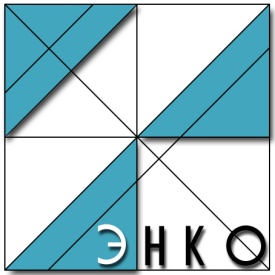 Научно – проектный институт пространственного планирования «ЭНКО»199178,  Санкт-Петербург, 17-я, 18-я  линии, д. 24 В.О., корпус Д; БЦ «Сенатор» http//www.enko. spb.ru; тел/факс. 812-323 5033; e-mail: enko@enko.spb.ruИнв. № 70/810Экз. 2НОРМАТИВНЫЙ ПРАВОВОЙ АКТ МУНИЦИПАЛЬНОГО ОБРАЗОВАНИЯ КОБРИНСКОГО СЕЛЬСКОГО ПОСЕЛЕНИЯГАТЧИНСКОГО МУНИЦИПАЛЬНОГО РАЙОНА ЛЕНИНГРАДСКОЙ ОБЛАСТИПравила землепользования и застройкиСанкт – Петербург –Кобринское сельское поселение2013 г.Инв. № 70/810НОРМАТИВНЫЙ ПРАВОВОЙ АКТ МУНИЦИПАЛЬНОГО ОБРАЗОВАНИЯ        КОБРИНСКОГО СЕЛЬСКОГО ПОСЕЛЕНИЯГАТЧИНСКОГО МУНИЦИПАЛЬНОГО РАЙОНА ЛЕНИНГРАДСКОЙ ОБЛАСТИПравила землепользования и застройкиПроект нормативного правового акта органов местного самоуправления Правила землепользования и застройки муниципального образования Кобринского сельского поселения разработан в соответствии с Муниципальным контрактом № 1К-10 от 29.11.2010 между администрацией муниципального образования Кобринского сельского поселения Гатчинского муниципального района Ленинградской области (Заказчик) и Обществом с ограниченной ответственностью Научно-проектный институт пространственного планирования "ЭНКО" (Исполнитель).Проект Правил землепользования и застройки разработан специалистами НПИ «ЭНКО»: проф. Международной академии архитектуры (МААМ) Красовская О.В.; инж. Рябинин П.С., инж. Емельянова  А.С.ОГЛАВЛЕНИЕЧасть 1. Порядок применения Правил землепользования и застройки и внесения изменений в указанные Правила	5Глава 1. Общие положения	5Статья 1. Общие положения	5Статья 2. Основные понятия, используемые в Правилах	6Статья 3.  Общие положения, относящиеся к ранее возникшим правам. Использование и строительные изменения объектов недвижимости, несоответствующих Правилам	11Статья 4. Действие настоящих Правил по отношению к градостроительной документации	12Глава 2. Положения о регулировании землепользования и застройки и о подготовке документации по планировке территории органами местного самоуправления муниципального образования	13Статья 5. Полномочия органов и должностных лиц в области землепользования и застройки в части обеспечения применения Правил	13Статья 6. Комиссия по землепользованию и застройке	15Статья 7.  Принципы градостроительной подготовки территорий и формирования земельных участков	16Статья 8. Градостроительная подготовка территории с целью выявления свободных от прав третьих лиц земельных участков для строительства по инициативе администрации муниципального образования Кобринского сельского поселения	17Статья 9. Градостроительная подготовка территорий по инициативе заявителей с целью выявления свободных от прав третьих лиц земельных участков для строительства	18Статья 10. Градостроительная подготовка территорий существующей застройки, не разделенной на земельные участки, с целью формирования земельных участков, на которых расположены объекты капитального строительства	18Статья 11. Предоставление физическим и юридическим лицам земельных участков, сформированных из состава государственных или муниципальных земель	19Статья 12. Градостроительные основания изъятия земельных участков, иных объектов недвижимости для реализации государственных, муниципальных нужд	20Статья 13. Порядок резервирования земельных участков для государственных и муниципальных нужд	20Статья 14. Условия установления публичных сервитутов	23Статья 15. Право на строительные изменения недвижимости и основание для его реализации.	23Статья 16. Проведение инженерных изысканий для подготовки проектной документации, строительства, реконструкции объектов капитального строительства	23Статья 17. Подготовка проектной документации	24Статья 18. Выдача разрешений на строительство	25Статья 19. Осуществление строительства, реконструкции, капитального ремонта объекта капитального строительства	26Статья 20. Строительный контроль и государственный строительный надзор	27Статья 21. Выдача разрешения на ввод объекта в эксплуатацию	27Глава 3. Об изменении видов разрешенного использования земельных участков и объектов капитального строительства физическими и юридическими лицами	28Статья 22. Изменение одного вида на другой вид использования земельных участков и иных объектов недвижимости (Изменение вида использования земельных участков и иных объектов недвижимости).	28Статья 23. Порядок предоставления разрешения на условно разрешённый вид использования земельного участка или объекта капитального строительства	28Статья 24. Порядок предоставления разрешения на отклонение от предельных параметров разрешённого строительства, реконструкции объектов капитального строительства	31Глава 4. Положение о  проведении публичных слушаний по вопросам землепользования и застройки	32Статья 25. Порядок организации и проведения публичных слушаний по вопросам землепользования и застройки	32Глава 5. Положение о внесении изменений в Правила землепользования и застройки	34Статья 26. Порядок внесения изменений в Правила землепользования и застройки	34Глава 6. О регулировании иных вопросов землепользования и застройки	35Статья 27. Контроль за сохранностью и использованием земельных участков и иных объектов недвижимости.	35Статья 28. Ответственность за нарушения Правил	36ЧАСТЬ II. КАРТА ГРАДОСТРОИТЕЛЬНОГО ЗОНИРОВАНИЯ. КАРТЫ ЗОН С ОСОБЫМИ УСЛОВИЯМИ ИСПОЛЬЗОВАНИЯ ТЕРРИТОРИЙ	36Статья 29. Карта градостроительного зонирования	36Статья 30. 1. Карта зон с особыми условиями использования территорий по экологическим условиям и нормативному режиму хозяйственной деятельности	36Статья 30. 2. Карта зон с особыми условиями использования территорий по условиям охраны объектов культурного наследия	36ЧАСТЬ III. ГРАДОСТРОИТЕЛЬНЫЕ РЕГЛАМЕНТЫ	37Статья 31. Перечень территориальных зон. Градостроительные регламенты территориальных зон.	37Статья 31.1. Перечень территориальных зон	37Cтатья 31.2. Градостроительные регламенты территориальных зон	38Статья 32. Ограничения  использования земельных участков и объектов капитального строительства по экологическим условиям и нормативному режиму хозяйственной деятельности	66Статья 32.1. Перечень зон с особыми условиями использования земельных участков и объектов капитального строительства по экологическим условиям и нормативному режиму хозяйственной деятельности	67Статья 32.2. Ограничения  использования земельных участков и объектов капитального строительства по экологическим условиям и нормативному режиму хозяйственной деятельности для различных зон	67Статья 32.3. Ограничения  использования земельных участков и объектов капитального строительства по  условиям охраны объектов культурного наследия	73Приложение 1. Перечень нормативных правовых актов	74Часть 1. Порядок применения Правил землепользования и застройки и внесения изменений в указанные ПравилаГлава 1. Общие положенияСтатья 1. Общие положения1. Правила землепользования и застройки муниципального образования Кобринского сельского поселения (далее – Правила) являются нормативным правовым актом, подготовленным в соответствии с Градостроительным кодексом Российской Федерации, Земельным кодексом Российской Федерации, Федеральным законом «Об общих принципах организации местного самоуправления в Российской Федерации», иными законами и нормативными правовыми актами Российской Федерации, Ленинградской области, Уставом муниципального образования Кобринского сельского поселения, а также с учетом положений иных нормативных правовых актов муниципального образования Кобринского сельского поселения.2. Настоящие Правила в соответствии с Градостроительным кодексом Российской Федерации, Земельным кодексом Российской Федерации,  вводят в Кобринском сельском поселении систему регулирования землепользования и застройки, которая основана на градостроительном зонировании – делении всей территории в границах муниципального образования на территориальные зоны с установлением для каждой из них единого градостроительного регламента по видам и предельным параметрам разрешенного использования земельных участков в границах этих территориальных зон.3. Правила разработаны в соответствие с экологическими, санитарно-эпидемиологическими, градостроительными, техническими и иными нормативными документами в целях защиты жизни, здоровья людей, имущества, охраны окружающей среды.4. Настоящие Правила действуют на территории Кобринского сельского поселения.5. Положения настоящих Правил обязательны для исполнения органами государственной власти, органами местного самоуправления, юридическими и физическими лицами, осуществляющими, регулирующими и контролирующими градостроительную деятельность на территории Кобринского сельского поселения.6. Назначение настоящих Правил:1) обеспечение условий для реализации планов (генерального плана) и программ развития территории муниципального образования, систем инженерного, транспортного обеспечения и социального обслуживания, сохранения природной и историко-культурной среды;2) создание условий для формирования земельных участков, их предоставления;3) установление правовых гарантий по использованию и строительному изменению недвижимости для владельцев и лиц, желающих приобрести права владения, пользования и распоряжения земельными участками, иными объектами недвижимости; 4) создание благоприятных условий для привлечения инвестиций в строительство и обустройство недвижимости посредством предоставления инвесторам и правообладателям недвижимости возможности выбора наиболее эффективного вида использования недвижимости в соответствии с градостроительными регламентами;  5) обеспечение свободного доступа граждан к информации и их участия в принятии решений по вопросам землепользования и застройки муниципального образования посредством проведения публичных слушаний; 6) обеспечение контроля за соблюдением прав граждан и юридических лиц.Статья 2. Основные понятия, используемые в Правилах1. Понятия, используемые в настоящих Правилах, применяются в следующем значении:арендаторы земельных участков – лица, владеющие и пользующиеся земельными участками по договору аренды, договору субаренды;блокированный жилой дом – жилой дом с количеством этажей не более чем три, состоящий из нескольких блоков, количество которых не превышает десять и каждый из которых предназначен для проживания одной семьи, имеет общую стену (общие стены) без проемов с соседним блоком или соседними блоками, расположен на отдельном земельном участке и имеет выход на территорию общего пользования. В соответствии с частью 2 статьи 49 Градостроительного кодекса Российской Федерации государственная экспертиза не проводится в отношении проектной документации, подготовленной для строительства жилых домов блокированной застройки;виды разрешенного использования недвижимости –  виды деятельности, объекты, осуществлять и размещать которые на земельных участках разрешено в силу поименования этих видов деятельности в статье 31 настоящих Правил и объектов при условии обязательного соблюдения требований, установленных законодательством, настоящими Правилами, иными нормативными правовыми актами, техническими нормативными документами. Виды разрешенного использования недвижимости включают основные виды разрешенного использования, условно разрешенные виды использования, вспомогательные виды разрешенного использования;водные объекты общего пользования – поверхностные водные объекты, находящиеся в государственной или муниципальной собственности, являются общедоступными водными объектами, если иное не предусмотрено Водным кодексом Российской Федерации;водоохранная зона – территории, которые примыкают к береговой линии морей, рек, ручьев, каналов, озер, водохранилищ и на которых устанавливается специальный режим осуществления хозяйственной и иной деятельности в целях предотвращения загрязнения, засорения, заиления указанных водных объектов и истощения их вод, а также сохранения среды обитания водных биологических ресурсов и других объектов животного и растительного мира. В границах водоохранных зон устанавливаются прибрежные защитные полосы, на территориях которых вводятся дополнительные ограничения хозяйственной и иной деятельности;вспомогательные виды разрешённого использования недвижимости – виды деятельности, объекты, осуществлять и размещать которые на земельных участках разрешено в силу поименования этих видов деятельности и объектов в Части Ш настоящих Правил в составе градостроительных регламентов применительно к соответствующим территориальным зонам при том, что такие виды деятельности, объекты допустимы только в качестве дополнительных по отношению к основным видам разрешенного использования недвижимости и условно разрешенным видам использования недвижимости и осуществляются совместно с ними;высота здания, строения, сооружения – расстояние по вертикали, измеренное от проектной отметки земли до наивысшей точки плоской крыши здания или до наивысшей точки конька скатной крыши здания, до наивысшей точки строения, сооружения; может устанавливаться в составе градостроительного регламента применительно к соответствующей территориальной зоне, обозначенной на карте градостроительного зонирования;градостроительная деятельность – деятельность по развитию территорий, в том числе городов и иных поселений, осуществляемая в виде территориального планирования, градостроительного зонирования, планировки территории, архитектурно-строительного проектирования, строительства, капитального ремонта, реконструкции объектов капитального строительства;градостроительное зонирование – зонирование территорий муниципальных образований в целях определения территориальных зон и установления градостроительных регламентов;градостроительный план земельного участка – документ, подготавливаемый в составе проекта межевания территории или в виде отдельного документа, содержащий информацию о границах, разрешенном использовании земельного участка и иную информацию в соответствии с частью 3 статьи 44 Градостроительного кодекса Российской Федерации, используемый для установления на местности границ земельного участка, выделенного посредством планировки территории из состава государственных или муниципальных земель, разработки проектной документации для строительства, выдачи разрешения на строительство, выдачи разрешения на ввод объекта в эксплуатацию;градостроительный регламент – устанавливаемые в пределах границ соответствующей территориальной зоны виды разрешенного использования земельных участков, равно как всего, что находится над и под поверхностью земельных участков и используется в процессе их застройки и последующей эксплуатации объектов капитального строительства, предельные (минимальные и (или) максимальные) размеры земельных участков и предельные параметры разрешенного строительства, реконструкции объектов капитального строительства, а также ограничения использования земельных участков и объектов капитального строительства;объект капитального строительства - здание, строение, сооружение, объекты, строительство которых не завершено (далее - объекты незавершенного строительства), за исключением временных построек, киосков, навесов и других подобных построек;заказчик – физическое или юридическое лицо, которое уполномочено застройщиком представлять интересы застройщика при подготовке и осуществлении строительства, реконструкции, в том числе обеспечивать от имени застройщика заключение договоров с исполнителями, подрядчиками, осуществление контроля на стадии выполнения и приемки работ; застройщик – физическое или юридическое лицо, обеспечивающее на принадлежащем ему земельном участке строительство, реконструкцию, капитальный ремонт объектов капитального строительства, а также выполнение инженерных изысканий, подготовку проектной документации для их строительства, реконструкции, капитального ремонта;землепользователи – лица, владеющие и пользующиеся земельными участками на праве постоянного (бессрочного) пользования или на праве безвозмездного срочного пользования;зоны охраны объектов культурного наследия (устанавливаются в  целях обеспечения сохранности объекта  культурного   наследия в его исторической среде на сопряженной с  ним  территории):охранная  зона  -  территория,  в  пределах  которой   в   целях обеспечения сохранности объекта культурного наследия в  его  историческом ландшафтном окружении устанавливается особый режим использования  земель, ограничивающий хозяйственную деятельность и запрещающий строительство, за исключением применения специальных  мер,  направленных  на   сохранение и регенерацию  историко-градостроительной  или  природной   среды   объекта культурного наследия.зона  регулирования  застройки  и   хозяйственной     деятельности - территория,  в  пределах  которой  устанавливается  режим   использования земель,  ограничивающий  строительство  и   хозяйственную   деятельность, определяются требования к реконструкции существующих зданий и сооружений.зона охраняемого  природного  ландшафта  -  территория,  в  пределах которой устанавливается  режим  использования  земель,   запрещающий или ограничивающий хозяйственную деятельность, строительство и  реконструкцию существующих  зданий  и  сооружений  в  целях  сохранения   (регенерации) природного ландшафта,  включая  долины  рек,  водоемы,  леса  и  открытые пространства, связанные композиционно с объектами культурного наследия.зоны с особыми условиями использования территорий – охранные, санитарно-защитные зоны, зоны охраны объектов культурного наследия (памятников истории и культуры) народов Российской Федерации (далее - объекты культурного наследия), водоохранные зоны, зоны санитарной охраны источников питьевого и хозяйственно-бытового водоснабжения, зоны охраняемых объектов, иные зоны, устанавливаемые в соответствии с законодательством Российской Федерации;инженерные изыскания – изучение природных условий и факторов техногенного воздействия в целях рационального и безопасного использования территорий и земельных участков в их пределах, подготовки данных по обоснованию материалов, необходимых для территориального планирования, планировки территории и архитектурно-строительного проектирования;капитальный ремонт линейных объектов – изменение параметров линейных объектов или их участков (частей), которое не влечет за собой изменение класса, категории и (или) первоначально установленных показателей функционирования таких объектов и при котором не требуется изменение границ полос отвода и (или) охранных зон таких объектов;капитальный ремонт объектов капитального строительства (за исключением линейных объектов) – замена и (или) восстановление строительных конструкций объектов капитального строительства или элементов таких конструкций, за исключением несущих строительных конструкций, замена и (или) восстановление систем инженерно-технического обеспечения и сетей инженерно-технического обеспечения объектов капитального строительства или их элементов, а также замена отдельных элементов несущих строительных конструкций на аналогичные или иные улучшающие показатели таких конструкций элементы и (или) восстановление указанных элементов;красные линии – линии, которые обозначают существующие, планируемые (изменяемые, вновь образуемые) границы территорий общего пользования, границы земельных участков, на которых расположены линии электропередачи, линии связи (в том числе линейно-кабельные сооружения), трубопроводы, автомобильные дороги, железнодорожные линии и другие подобные сооружения (далее - линейные объекты);объекты культурного наследия (памятники истории  и  культуры) -  объекты   недвижимого имущества со  связанными  с  ними  произведениями  живописи,  скульптуры, декоративно-прикладного искусства, объектами  науки  и  техники  и  иными предметами материальной культуры,  возникшие  в  результате  исторических событий,  представляющие  собой  ценность   с   точки     зрения истории, археологии, архитектуры, градостроительства, искусства, науки и  техники, эстетики, этнологии или антропологии, социальной  культуры  и  являющиеся свидетельством эпох и цивилизаций, подлинными  источниками   информации о зарождении и развитии культуры:памятники - отдельные постройки, здания и сооружения  с  исторически сложившимися территориями (в том числе памятники религиозного назначения: церкви, колокольни, часовни, костелы, кирхи, мечети,  буддистские  храмы, пагоды, синагоги,  молельные   дома   и   другие   объекты,   специально предназначенные  для  богослужений);  мемориальные  квартиры; мавзолеи, отдельные захоронения; произведения  монументального  искусства; объекты науки и техники, включая военные; частично или полностью скрытые в  земле или  под  водой  следы существования  человека,  включая  все   движимые предметы, имеющие  к  ним  отношение,  основным  или  одним  из  основных источников информации о которых  являются  археологические  раскопки  или находки (далее - объекты археологического наследия);ансамбли - четко локализуемые на исторически сложившихся территориях группы изолированных или объединенных памятников, строений  и  сооружений фортификационного, дворцового, жилого, общественного,  административного, торгового, производственного,  научного,  учебного  назначения,  а  также памятников и  сооружений  религиозного  назначения  (храмовые  комплексы, дацаны,  монастыри,  подворья),  в  том  числе   фрагменты   исторических планировок  и  застроек  поселений,  которые  могут   быть  отнесены к градостроительным  ансамблям;  произведения  ландшафтной  архитектуры и садово-паркового искусства (сады, парки, скверы, бульвары), некрополи;достопримечательные  места  -  творения,  созданные   человеком, или сов местные творения человека и  природы,  в  том  числе  места  бытования народных художественных  промыслов;  центры  исторических   поселений или фрагменты  градостроительной  планировки  и  застройки;  памятные  места, культурные и  природные  ландшафты,  связанные  с  историей  формирования народов и иных этнических общностей на территории  Российской  Федерации, историческими  (в  том  числе  военными)  событиями,  жизнью   выдающихся исторических  личностей;  культурные  слои,  остатки   построек   древних городов, городищ, селищ, стоянок; места совершения религиозных обрядов;объекты федерального значения – объекты капитального строительства, иные объекты, территории, которые необходимы для осуществления полномочий по вопросам, отнесенным к ведению Российской Федерации, органов государственной власти Российской Федерации Конституцией Российской Федерации, федеральными конституционными законами, федеральными законами, решениями Президента Российской Федерации, решениями Правительства Российской Федерации, и оказывают существенное влияние на социально-экономическое развитие Российской Федерации. Виды объектов федерального значения, подлежащих отображению на схемах территориального планирования Российской Федерации в указанных в части 1 статьи 10 настоящего Кодекса областях, определяются Правительством Российской Федерации, за исключением объектов федерального значения в области обороны страны и безопасности государства. Виды объектов федерального значения в области обороны страны и безопасности государства, подлежащих отображению на схемах территориального планирования Российской Федерации, определяются Президентом Российской Федерации; объекты регионального значения - объекты капитального строительства, иные объекты, территории, которые необходимы для осуществления полномочий по вопросам, отнесенным к ведению субъекта Российской Федерации, органов государственной власти субъекта Российской Федерации Конституцией Российской Федерации, федеральными конституционными законами, федеральными законами, конституцией (уставом) субъекта Российской Федерации, законами субъекта Российской Федерации, решениями высшего исполнительного органа государственной власти субъекта Российской Федерации, и оказывают существенное влияние на социально-экономическое развитие субъекта Российской Федерации. Виды объектов регионального значения в указанных в части 3 статьи 14 настоящего Кодекса областях, подлежащих отображению на схеме территориального планирования субъекта Российской Федерации, определяются законом субъекта Российской Федерации;объекты местного значения – объекты капитального строительства, иные объекты, территории, которые необходимы для осуществления органами местного самоуправления полномочий по вопросам местного значения и в пределах переданных государственных полномочий в соответствии с федеральными законами, законом субъекта Российской Федерации, уставами муниципальных образований и оказывают существенное влияние на социально-экономическое развитие муниципальных районов, поселений, городских округов. Виды объектов местного значения муниципального района, поселения, городского округа в указанных в пункте 1 части 3 статьи 19 и пункте 1 части 5 статьи 23 настоящего Кодекса областях, подлежащих отображению на схеме территориального планирования муниципального района, генеральном плане поселения, генеральном плане городского округа, определяются законом субъекта Российской Федерации;правила землепользования и застройки – документ градостроительного зонирования, который утверждается нормативными правовыми актами органов местного самоуправления, нормативными правовыми актами органов государственной власти субъектов Российской Федерации - городов федерального значения Москвы и Санкт-Петербурга и в котором устанавливаются территориальные зоны, градостроительные регламенты, порядок применения такого документа и порядок внесения в него изменений;разрешенное использование земельных участков и объектов капитального строительства – использование земельных участков и объектов капитального строительства в соответствии с градостроительным регламентом или в соответствии с нормативными правовыми актами, принимаемыми уполномоченным федеральным органом исполнительной власти, уполномоченными органами исполнительной власти субъектов Российской Федерации или уполномоченными органами местного самоуправления в соответствии с федеральными законами в случае, если на земельный участок не распространяется действие градостроительного регламента или для земельного участка не устанавливается градостроительный регламент;разрешение на строительство – документ, подтверждающий соответствие проектной документации требованиям градостроительного плана земельного участка и дающий застройщику право осуществлять строительство, реконструкцию объектов капитального строительства, а также их капитальный ремонт, за исключением случаев, предусмотренных Градостроительным кодексом Российской Федерации;разрешение на ввод объекта в эксплуатацию – документ, удостоверяющий выполнение строительства, реконструкции, капитального ремонта объекта капитального строительства в полном объеме в соответствии с разрешением на строительство, соответствие построенного, реконструированного, отремонтированного объекта капитального строительства градостроительному плану земельного участка и проектной документации;реконструкция объектов капительного строительства (за исключением линейных объектов) – изменение параметров объекта капитального строительства, его частей (высоты, количества этажей, площади, объема), в том числе надстройка, перестройка, расширение объекта капитального строительства, а также замена и (или) восстановление несущих строительных конструкций объекта капитального строительства, за исключением замены отдельных элементов таких конструкций на аналогичные или иные улучшающие показатели таких конструкций элементы и (или) восстановления указанных элементов; реконструкция линейных объектов – изменение параметров линейных объектов или их участков (частей), которое влечет за собой изменение класса, категории и (или) первоначально установленных показателей функционирования таких объектов (мощности, грузоподъемности и других) или при котором требуется изменение границ полос отвода и (или) охранных зон таких объектов;строительство –  создание  зданий, строений, сооружений (в том числе на месте сносимых объектов капитального строительства);строительные изменения недвижимости – изменения, осуществляемые применительно к земельным участкам, иным объектам недвижимости путем нового строительства, реконструкции, пристроек, сноса строений, земляных работ, иных действий, производимых на основании разрешения на строительство (за исключением незначительных действий, особо поименованных соответствующими нормативными правовыми актами);прибрежная защитная полоса – часть территории водоохраной зоны водного объекта, которая непосредственно примыкает к акватории водного объекта (береговой линии) и в пределах которой запрещается осуществление хозяйственной и иной деятельности, за исключением случаев, предусмотренных водным законодательством;проектная документация – документация, подготавливаемая в соответствии с градостроительным планом земельного участка, содержащая текстовые и графические материалы, определяющие архитектурно-строительные, функционально-технологические, конструктивные и инженерно-технические решения для обеспечения строительства, реконструкции объектов капитального строительства, их частей;территориальные зоны – зоны, для которых в правилах землепользования и застройки определены границы и установлены градостроительные регламенты; территории общего пользования – территории, которыми беспрепятственно пользуется неограниченный круг лиц (в том числе площади, улицы, проезды, набережные, скверы, бульвары);территориальное планирование – планирование развития территорий, в том числе для установления функциональных зон, определения планируемого размещения объектов федерального значения, объектов регионального значения, объектов местного значения;технические регламенты – документы, которые приняты международным договором Российской Федерации, ратифицированные в порядке, установленном законодательством Российской Федерации, или федеральным законом, или указом Президента Российской Федерации, или постановлением Правительства Российской Федерации, и устанавливают обязательные для применения и исполнения требования к объектам технического регулирования (продукции, в том числе зданиям, строениям и сооружениям, процессам производства, эксплуатации, хранения, перевозки, реализации и утилизации); до принятия технических регламентов действуют нормативные технические документы в части не противоречащие законодательству о техническом регулировании.Прочие понятия, используемые в настоящих Правилах, трактуются в соответствии с действующим законодательством и нормативными правовыми актами Российской ФедерацииСтатья 3.  Общие положения, относящиеся к ранее возникшим правам. Использование и строительные изменения объектов недвижимости, несоответствующих Правилам1. Принятые до введения в действие настоящих Правил нормативные правовые акты муниципального образования Кобринского сельского поселения по вопросам землепользования и застройки применяются в части, не противоречащей настоящим Правилам.2. Разрешения на строительство, реконструкцию, выданные до вступления в силу настоящих Правил являются действительными.3. Объекты недвижимости, существовавшие на законных основаниях до вступления в силу настоящих Правил, или до вступления в силу изменений в настоящие Правила являются несоответствующими настоящим Правилам в случаях, когда эти объекты:1) имеют вид (виды) использования, которые не поименованы как разрешенные для соответствующих территориальных зон;2) имеют вид (виды) использования, которые поименованы как разрешенные для соответствующих территориальных зон, но расположены в санитарно-защитных зонах и водоохранных зонах, в пределах которых не предусмотрено размещение соответствующих объектов согласно настоящим Правилам;3) имеют параметры меньше (площадь и линейные размеры земельных участков, отступы построек от границ участка) или больше (плотность застройки - высота/этажность построек, процент застройки, процент использования участка) значений, установленных настоящими Правилами применительно к соответствующим территориальным зонам.4. Правовым актом главы администрации муниципального образования Кобринского сельского поселения может быть придан статус несоответствия производственным и иным объектам, чьи санитарно-защитные зоны распространяются за пределы территориальной зоны расположения этих объектов (согласно Карте градостроительного зонирования) и функционирование которых наносит несоразмерный ущерб владельцам соседних объектов недвижимости, то есть значительно снижается стоимость этих объектов.5. Объекты недвижимости, поименованные в частях 3, 4 настоящей статьи, а также ставшие несоответствующими после внесения изменений в настоящие Правила, могут использоваться без установления срока приведения их в соответствие с градостроительным регламентом, за исключением случаев, если использование таких земельных участков и объектов капитального строительства опасно для жизни или здоровья человека, для окружающей среды, объектов культурного наследия. Применительно к этим объектам в соответствии с федеральными законами может быть наложен запрет на продолжение их использования.6. Все изменения несоответствующих объектов, осуществляемые путем изменения видов и интенсивности их использования, строительных параметров, могут производиться только в направлении приведения их в соответствие с настоящими Правилами.Не допускается увеличивать площадь и строительный объем объектов недвижимости, указанных в пункте 1, 2 части 3 настоящей статьи. На этих объектах не допускается увеличивать объемы и интенсивность производственной деятельности без приведения используемой технологии в соответствие с требованиями безопасности – экологическими, санитарно-гигиеническими, противопожарными, гражданской обороны и предупреждения чрезвычайных ситуаций, иными требованиями безопасности, устанавливаемыми техническими регламентами (а вплоть до их вступления в установленном порядке в силу – нормативными техническими документами в части, не противоречащей Федеральному закону «О техническом регулировании» и Градостроительному кодексу Российской Федерации).Указанные в пункте 3 части 3 настоящей статьи объекты недвижимости, несоответствующие настоящим Правилам по строительным параметрам (строения, затрудняющие или блокирующие возможность прохода, проезда, имеющие превышение площади и высоты по сравнению с разрешенными пределами и т.д.) поддерживаются и используются при условии, что эти действия не увеличивают степень несоответствия этих объектов настоящим Правилам. Действия по отношению к указанным объектам, выполняемые на основе разрешений на строительство, должны быть направлены на устранение несоответствия таких объектов настоящим Правилам.Несоответствующий вид использования недвижимости не может быть заменен на иной несоответствующий вид использования.7. Отношения по поводу самовольного занятия земельных участков, самовольного строительства, использования самовольно занятых земельных участков и самовольных построек регулируются гражданским и земельным законодательством.Статья 4. Действие настоящих Правил по отношению к градостроительной документации1. Со дня введения в действие настоящих Правил Генеральный план Кобринского сельского поселения, а также документация по планировке территории, утвержденная в установленном порядке, действуют в части, не противоречащей настоящим Правилам. 2. Внесение изменений в Генеральный план, утверждение иных документов территориального планирования (Российской Федерации, Ленинградской области, Гатчинского  муниципального района) применительно к территории Кобринского сельского поселения, внесение изменений в такие документы, изменения в ранее утвержденную главой администрации муниципального образования Кобринского сельского поселения документацию по планировке территории, утверждение главой администрации муниципального образования Кобринского сельского поселения документации по планировке территории, а также утверждение и изменение иной документации по планировке территории (Российской Федерации, Ленинградской области,  Гатчинского  муниципального района) не влечет автоматического изменения настоящих Правил.Настоящие Правила могут быть изменены в установленном порядке с учетом документов территориального планирования, документации по планировке территории, изменений в такие документы, такую документацию. 3. После введения в действие настоящих Правил органы местного самоуправления муниципального образования Кобринского  сельского поселения по представлению заключений органа администрации муниципального образования Кобринского  сельского поселения, уполномоченного в области градостроительной деятельности, Комиссии по землепользованию и застройке вправе принимать решения о:- подготовке предложений о внесении изменений в Генеральный план муниципального образования Кобринского  сельского поселения с учетом настоящих Правил;- приведении в соответствие с настоящими Правилами ранее утвержденной и не реализованной документации по планировке территории, в том числе в части установленных настоящими Правилами градостроительных регламентов;- подготовке документации по планировке территории, которая после утверждения в установленном порядке может использоваться как основание для подготовки предложений о внесении изменений в настоящие Правила в части уточнения, изменения границ территориальных зон, состава территориальных зон, списков видов разрешенного использования недвижимости, состава и значений показателей предельных размеров земельных участков и предельных параметров разрешенного строительства применительно к соответствующим территориальным зонам.Глава 2. Положения о регулировании землепользования и застройки и о подготовке документации по планировке территории органами местного самоуправления муниципального образованияСтатья 5. Полномочия органов и должностных лиц в области землепользования и застройки в части обеспечения применения Правил1. По вопросам применения настоящих Правил в обязанности Совета депутатов муниципального образования Кобринского  сельского поселения (далее – Совет депутатов Кобринского  сельского поселения) входит:- утверждение изменений в Правила землепользования и застройки;- принятие в пределах своей компетенции нормативных правовых актов в области регулирования землепользования и застройки;- утверждение местных нормативов градостроительного проектирования;- другие обязанности в соответствии с законодательством.2. По вопросам применения настоящих Правил в обязанности главы администрации муниципального образования Кобринского  сельского поселения (далее – глава администрации Кобринского  сельского поселения) входит:- утверждение документации по планировке территории;- принятие решения о предоставлении разрешения на условно разрешенный вид использования объектов капитального строительства, а также на отклонение от предельных параметров разрешенного строительства, реконструкции;- принятие решения о подготовке проекта изменения в Правила;- другие обязанности в соответствии с законодательством.3.  По вопросам применения настоящих Правил в обязанности администрации муниципального образования Кобринского  сельского поселения (далее – администрация Кобринского  сельского поселения) входит:- обеспечение разработки документации по планировке территории, в порядке выполнения своих полномочий и функциональных обязанностей;- согласование документации по планировке территории, проектов о внесении изменений в Правила на соответствие законодательству, настоящим Правилам и техническим регламентам;- обеспечение предоставления градостроительных планов земельных участков в качестве самостоятельных документов;- предоставление комиссии по землепользованию и застройке (далее – Комиссия) заключений по вопросам ее деятельности;- предоставление по запросу Комиссии заключений, материалов для проведения публичных слушаний;-  организует и проводит публичные слушания в случаях рассмотрения  документации по планировке территории;- ведение Карты градостроительного зонирования, Карты зон с особыми условиями использования территорий по экологическим условиям и нормативному режиму хозяйственной деятельности,   внесение в них утвержденных в установленном порядке изменений;- предоставление заинтересованным лицам информации, которая содержится в Правилах землепользования и застройки;- выдача разрешений на строительство, выдача разрешений на ввод объектов в эксплуатацию;- резервирование земель и изъятие, в том числе путем выкупа, земельных участков в границах поселения для  муниципальных нужд;- подготовка для Совета депутатов Кобринского  сельского поселения, главы администрации Кобринского  сельского поселения регулярных (не реже одного раза в год) докладов о реализации и применении Правил, включающих соответствующий анализ и предложения по совершенствованию Правил путем внесения в них изменений;- осуществление контроля за использованием и охраной земель;- иные обязанности, выполняемые в соответствии с законодательством.4.  По вопросам применения настоящих Правил в обязанности администрации Гатчинского  муниципального района входит:- организация и ведение муниципальной информационной системы обеспечения градостроительной деятельности, включая сведения о состоянии инженерно-технической инфраструктуры, санитарно-эпидемиологической, экологической обстановке, состоянии фонда застройки; - предоставление физическим и юридическим лицам земельных участков для использования существующих зданий, строений, сооружений, для строительства, реконструкции и целей, не связанных с строительством из земель, находящихся в государственной собственности до разграничения государственной собственности на землю;- обеспечение организации и проведения торгов – аукционов, конкурсов по предоставлению физическим, юридическим лицам земельных участков, предварительно подготовленных посредством планировки территории и сформированных из состава государственных, муниципальных земель;- другие обязанности, выполняемые в соответствии с законодательством.5. По вопросам применения настоящих Правил специально уполномоченный орган в области охраны окружающей среды, уполномоченный орган в области санитарно-эпидемиологического надзора в соответствии с законодательством осуществляют контроль за соблюдением ограничений по экологическим, санитарно-эпидемиологическим условиям. Статья 6. Комиссия по землепользованию и застройке 1. Комиссия по землепользованию и застройке формируется в целях обеспечения реализации настоящих Правил и является постоянно действующим консультативным органом при главе администрации Кобринского сельского поселения.Комиссия формируется на основании постановления главы администрации Кобринского сельского поселения и осуществляет свою деятельность в соответствии с настоящими Правилами, Положением о Комиссии, иными муниципальными правовыми актами, регламентирующими ее деятельность. 2. Комиссия по землепользованию и застройке:- рассматривает заявления застройщиков о предоставлении разрешения на условно разрешённый вид использования земельного участка или объекта капитального строительства в порядке, установленном статьёй 23 настоящих Правил;- рассматривает заявления застройщиков о предоставлении разрешения на отклонение от предельных параметров разрешенного строительства, реконструкции объектов капитального строительства в порядке, установленном статьёй 24 настоящих Правил; - организует и проводит публичные слушания в случаях рассмотрения вопросов о предоставлении разрешения на условно разрешённый вид использования земельного участка или объекта капитального строительства, о предоставлении разрешения на отклонение от предельных параметров разрешенного строительства, реконструкции объектов капитального строительства или рассмотрения проекта о внесении изменений в Правила, в порядке, определенных главой 4 настоящих Правил;- подготавливает рекомендации главе администрации Кобринского сельского поселения по результатам публичных слушаний, в том числе рекомендации о предоставлении разрешения на условно разрешенный вид использования, на отклонение от предельных параметров разрешенного строительства, реконструкции, рекомендации по досудебному урегулированию споров в связи с обращениями физических и юридических лиц по поводу решений органов местного самоуправления муниципального образования Кобринского сельского поселения касающихся вопросов землепользования и застройки.- организует подготовку предложений о внесении изменений в Правила по процедурам статьи 26 настоящих Правил, а также проектов муниципальных правовых актов, иных документов, связанных с реализацией и применением настоящих Правил;- осуществляет другие полномочия.Статья 7.  Принципы градостроительной подготовки территорий и формирования земельных участков 1. Градостроительная подготовка земельных участков – действия, осуществляемые в соответствии с градостроительным законодательством, применительно к:1) неразделенным на земельные участки государственным и муниципальным землям посредством подготовки документации по планировке территории, результатом которых являются градостроительные планы земельных участков, используемые для проведения землеустроительных работ, принятия решений о предоставлении сформированных земельных участков физическим и юридическим лицам, подготовки проектной документации;2) ранее сформированным, принадлежащим физическим и юридическим лицам земельным участкам путем подготовки градостроительных планов земельных участков (как самостоятельных документов – без подготовки документации по планировке территории) с установлением в соответствии с частями 3 и 4 статьи 44 Градостроительного кодекса Российской Федерации характеристик (за исключением ранее установленных границ земельных участков) с использованием таких планов для подготовки проектной документации.2. Градостроительные планы земельных участков как отдельные документы вне состава проектов межевания территории подготавливаются применительно к ранее сформированным и прошедшим государственный кадастровый учет земельным участкам, правообладатели которых планируют на принадлежащих им земельных участках осуществить строительство новых объектов капитального строительства, реконструкцию, капитальный ремонт существующих объектов капитального строительства и должны подготовить проектную документацию в соответствии с предоставленными им на основании заявления градостроительными планами земельных участков. Физическое или юридическое лицо обращается в администрацию Кобринского сельского поселения с заявлением о выдаче ему градостроительного плана земельного участка. Орган, уполномоченный в области градостроительной деятельности, в течение 30 дней со дня поступления указанного обращения осуществляет подготовку градостроительного плана. Подготовленный градостроительный план утверждается главой администрации Кобринского сельского поселения. Градостроительный план земельного участка предоставляется заявителю без взимания платы.3. Действия по градостроительной подготовке и формированию из состава государственных, муниципальных земель земельных участков включают две стадии:1) установление границ земельных участков посредством планировки территории, осуществляемой в соответствии с градостроительным законодательством, настоящими Правилами, иными нормативными правовыми муниципального образования Кобринского сельского поселения;2) формирование земельных участков посредством землеустроительных работ, осуществляемых в соответствии с определенными границами земельных участков, в порядке, установленном земельным законодательством.4. Результатом первой стадии является документация по планировке территории, содержащая необходимые для осуществления государственного кадастрового учета сведения о формируемом земельном участке.5. Границы формируемых земельных участков, утвержденные главой администрации Кобринского сельского поселения в составе документации по планировке территории, являются основанием для второй стадии действий – формирования земельных участков посредством землеустроительных работ, осуществления их государственного кадастрового учета.6. Результатом второй стадии являются кадастровые паспорта земельных участков.  7. Земельный участок, находящийся в государственной или муниципальной собственности, может быть предоставлен физическим и юридическим лицам для строительства только при наличии кадастрового паспорта земельного участка утвержденного в соответствии с законодательством о государственном кадастре объектов недвижимости.8. Наличие градостроительного плана земельного участка является необходимым условием для подготовки проектной документации и получения разрешения на строительство в порядке, определенном законодательством о градостроительной деятельности и в соответствии с ним –  статьями 17, 18 настоящих Правил.9. Форма градостроительного плана земельного участка установлена постановлением Правительством Российской Федерации от 29.12.2005 №840. 10. Порядок подготовки и предоставления технических условий подключения к внеплощадочным сетям инженерно-технического обеспечения определяется «Правилами определения и предоставления технических условий подключения объекта капитального строительства к сетям инженерно-технического обеспечения», утвержденными Постановлением Правительства Российской Федерации от 13 февраля 2006 г. N 83.Статья 8. Градостроительная подготовка территории с целью выявления свободных от прав третьих лиц земельных участков для строительства по инициативе администрации муниципального образования Кобринского сельского поселения1. Орган администрации Кобринского сельского поселения, уполномоченный в области градостроительной деятельности, в порядке выполнения своих полномочий и функциональных обязанностей, на основании Генерального плана муниципального образования Кобринского сельского поселения, плана его реализации, Правил обеспечивает подготовку документации по планировке территории посредством:- самостоятельных действий;- подготовки материалов для заключения договора между администрацией Кобринского сельского поселения с физическими, юридическими лицами, которые в соответствии с законодательством обладают правом на выполнение работ по планировке территории.Право на заключение договора на разработку документации по планировке территории приобретают победители конкурса на право выполнения муниципального заказа, проводимого в соответствии с законодательством и в порядке, определенном нормативным правовым актом муниципального образования Кобринского сельского поселения.2. Подготовленный проект планировки или проект межевания подлежит:- проверке на соответствие установленным требованиям органом администрации Кобринского сельского поселения, уполномоченным в области градостроительной деятельности;- обсуждению на публичных слушаниях в соответствии с главой 4 настоящих Правил;- представлению главе администрации Кобринского сельского поселения для принятия решения об утверждении или об отказе в его утверждении.3. В случае утверждения документации по планировке территории с градостроительном планом в составе такой документации орган администрации Кобринского сельского поселения, уполномоченный в области градостроительной деятельности обеспечивает:- землеустроительные работы по выносу на местность установленных границ земельных участков;- государственный кадастровый учет земельного участка.4. Администрация Кобринского сельского поселения направляет в администрацию Гатчинского  муниципального района предложение о предоставлении земельного участка без предварительного согласования места размещения объекта, в порядке установленном земельным законодательством и в соответствии с ним нормативными правовыми актами Гатчинского  муниципального района.Статья 9. Градостроительная подготовка территорий по инициативе заявителей с целью выявления свободных от прав третьих лиц земельных участков для строительства1. Лица, заинтересованные в выявлении земельных участков, свободных от прав третьих лиц для строительства, обращаются в администрацию Гатчинского  муниципального района с заявлением.В заявлении указывается:- предполагаемое место размещения в виде схемы с указанием границ территории;- обоснование примерного размера земельного участка;- испрашиваемое право на земельный участок.2. В случае, если для выделения земельного участка необходима разработка проекта планировки или проекта межевания, заявитель за свой счет обеспечивает их подготовку. К подготовленной документации  применяются процедуры, предусмотренные частью 2 статьи 8 настоящих правил.3. Предоставление лицам земельных участков для строительства осуществляется исключительно на торгах (конкурсах, аукционах) в порядке, определенным статьей 11 настоящих Правил.4. Заявитель, инициировавший градостроительную подготовку земельного участка, принимает участие в торгах (конкурсах, аукционах) на общих основаниях.  В случае, если указанный заявитель не стал участником торгов (конкурса, аукциона), или не стал победителем торгов (конкурса, аукциона), то ему компенсируются понесенные затраты на обеспечение работ по градостроительной подготовке и формированию земельного участка в порядке, предусмотренном законодательством.5. Победитель торгов (конкурса, аукциона), которому предоставлен земельный участок, в соответствии с законодательством, настоящими Правилами, а также градостроительным планом земельного участка обеспечивает подготовку проектной документации, получение разрешения на строительство, строительство, получение разрешения на ввод построенного объекта в эксплуатацию, регистрацию права собственности на построенный объект.Статья 10. Градостроительная подготовка территорий существующей застройки, не разделенной на земельные участки, с целью формирования земельных участков, на которых расположены объекты капитального строительства1. Выделение земельных участков посредством градостроительной подготовки застроенных и не разделенных на земельные участки территорий, обремененных правами третьих лиц, для формирования земельных участков, на которых расположены объекты капитального строительства,  осуществляются в порядке, определенном градостроительным и земельным законодательством, и в соответствии с ним – настоящими Правилами, иными нормативными правовыми актами Гатчинского  муниципального района.2. Формирование выделенных посредством градостроительной подготовки из состава неразделенных застроенных территорий земельных участков многоквартирных домов осуществляется в порядке, определенном земельным законодательством, статьей 16 Федерального закона «О введении в действие Жилищного кодекса Российской Федерации». 3. Лица, являющиеся собственниками объектов капитального строительства, помещений в них, заинтересованные в установлении границ земельного участка, на котором расположен объект капитального строительства вправе обратиться в администрацию Гатчинского  муниципального района с заявлением о формировании земельного участка, на котором расположен объект капитального строительства.4. Администрация Гатчинского  муниципального района в месячный срок со дня поступления заявления, указанного в части 2 настоящей статьи, утверждает и выдает заявителю схему расположения земельного участка на кадастровом плане или кадастровой карте соответствующей территории. 5. При подготовке схемы расположения земельного участка должны учитываться требования законодательства о градостроительной деятельности в части:- границ фактически сложившегося землепользования на неразделенной на земельные участки застроенной территории;- минимальных размеров земельных участков, определяемых в соответствии с градостроительными нормативами, действовавшими на период застройки территории;- необходимости обеспечения проходов, проездов, условий безопасности и возможности обслуживания инженерно-технических коммуникаций и объектов, достигаемой путем фиксации зон действия публичных сервитутов в проектах межевания территории и градостроительного плана земельного участка.6. Заявитель обеспечивает за свой счет выполнение в отношении земельного участка кадастровых работ и обращается с заявлением об осуществлении государственного кадастрового учета этого земельного участка в порядке, установленном Федеральным законом «О государственном кадастре недвижимости».7. Лица, подготовившие кадастровый паспорт земельного участка, обращаются в администрацию Гатчинского  муниципального района. 8. Глава Гатчинского  муниципального района в двухнедельный срок со дня предоставления кадастрового паспорта земельного участка принимает решение о предоставлении этого земельного участка и направляет копию решения заявителю, с приложением кадастрового паспорта этого земельного участка. 9. Правообладатели, планирующие на принадлежащих им земельных участках (ранее сформированных и прошедших государственный кадастровый учет) осуществить строительство новых объектов капитального строительства, реконструкцию, капитальный ремонт существующих объектов капитального строительства, обращаются в администрацию Кобринского сельского поселения с заявлением  о выдаче градостроительного плана земельного участка в порядке, указанном в части 2 статьи 7 настоящих Правил.Статья 11. Предоставление физическим и юридическим лицам земельных участков, сформированных из состава государственных или муниципальных земель1. До разграничения государственной собственности на землю органы местного самоуправления Гатчинского  муниципального района в соответствии с земельным законодательством и в пределах их полномочий распоряжаются подготовленными и сформированными земельными участками, расположенными в границах Гатчинского  муниципального района, за исключением земельных участков, на которые в порядке, установленном законодательством, зарегистрированы права собственности физических, юридических лиц, Российской Федерации, Ленинградской области, муниципального образования Кобринского сельского поселения трехнедельный срок со дня предоставления кадастрового паспорта земельного участка принимает решенипи госудраственного кадастр.2. Порядок предоставления физическим и юридическим лицам земельных участков, сформированных из состава государственных или муниципальных земель, определятся в соответствии с градостроительным, земельным и жилищным законодательством нормативными правовыми актами Гатчинского  муниципального района.Статья 12. Градостроительные основания изъятия земельных участков, иных объектов недвижимости для реализации государственных, муниципальных нужд1. Порядок изъятия, в том числе путем выкупа земельных участков, иных объектов недвижимости для реализации государственных и муниципальных нужд определяется гражданским и земельным законодательством.Градостроительные основания для принятия решений об изъятия, в том числе путем выкупа земельных участков, иных объектов недвижимости для реализации государственных и муниципальных нужд устанавливаются Градостроительным кодексом Российской Федерации, законодательством о градостроительной деятельности Ленинградской области, настоящими Правилами и принимаемыми в соответствии с ними иными нормативными правовыми актами муниципального образования Кобринского сельского поселения. 2. Градостроительными основаниями для принятия решений об изъятии земельных участков, иных объектов недвижимости для реализации государственных и муниципальных нужд является утвержденная в установленном порядке документация по планировке территории. Основания считаются правомочными при одновременном существовании следующих условий: - доказанном наличии соответствующих государственных или муниципальных нужд путем отображения соответствующих решений в утвержденных в установленном порядке документах территориального планирования; - доказанной невозможности реализации государственных или муниципальных нужд иначе как только посредством изъятия соответствующих земельных участков или их частей.3. В соответствии с  земельным законодательством муниципальными нуждами муниципального образования Кобринского сельского поселения, которые могут быть основаниями для изъятия земельных участков, иных объектов недвижимости, являются:1) необходимость строительства в соответствии с утвержденной документацией по планировке территории: а) объектов электро-, газо-, тепло- и водоснабжения муниципального значения;б) автомобильных дорог общего пользования и иных транспортных инженерных сооружений местного значения в границах муниципального образования.2) иные обстоятельства в установленных законами Ленинградской области случаях. 4. Владельцы изымаемой недвижимости должны быть не позднее, чем за год до предстоящего изъятия письменно уведомлены об этом органом, принявшим решение об изъятии.Статья 13. Порядок резервирования земельных участков для государственных и муниципальных нужд1. Порядок резервирования земельных участков для государственных или муниципальных нужд устанавливается земельным законодательством, «Положением о резервировании земель для государственных и муниципальных нужд», утвержденным Постановлением Правительства Российской Федерации от 22 июля 2008 года №561.2. Резервирование земель для государственных или муниципальных нужд осуществляется в случаях, предусмотренных частью 3 статьи 12 настоящих Правил, а земель, находящихся в государственной или муниципальной собственности и не предоставленных гражданам и юридическим лицам, также в случаях, связанных с размещением объектов инженерной, транспортной и социальной инфраструктур, объектов обороны и безопасности, созданием особо охраняемых природных территорий, строительством водохранилищ и иных искусственных водных объектов.3. Решение о резервировании земель для федеральных нужд принимается федеральным органом исполнительной власти, уполномоченным на оказание государственных услуг и управление федеральным имуществом, в установленной сфере деятельности которого планируется осуществить резервирование.Решение о резервировании земель для государственных нужд Ленинградской области или муниципальных нужд принимается соответственно уполномоченным исполнительным органом государственной власти Ленинградской области или органом местного самоуправления.4. Решение о резервировании земель принимается в соответствии со следующими документами:а) документы территориального планирования. При наличии документации по планировке территории решение о резервировании земель принимается в соответствии с такой документацией;б) решения об утверждении границ зон планируемого размещения объектов капитального строительства федерального, регионального или местного значения;в) государственные программы геологического изучения недр, воспроизводства минерально-сырьевой базы и рационального использования недр, утвержденные в установленном порядке.5. Решение о резервировании, принимаемое по основаниям, установленным законодательством, должно содержать:- цели и сроки резервирования земель;- реквизиты документов, в соответствии с которыми осуществляется резервирование земель;- ограничения прав на зарезервированные земельные участки, устанавливаемые в соответствии с Земельным кодексом Российской Федерации и другими федеральными законами, необходимые для достижения целей резервирования земель;- сведения о месте и времени ознакомления заинтересованных лиц со схемой резервируемых земель, а также перечнем кадастровых номеров земельных участков, которые полностью или частично расположены в границах резервируемых земель.К решению о резервировании земель прилагается схема резервируемых земель, а также перечень кадастровых номеров земельных участков, которые полностью или частично расположены в границах резервируемых земель.Решение о резервировании земель и схема резервируемых земель должны содержать необходимые для внесения в государственный кадастр недвижимости сведения о земельных участках (их частях), права на которые ограничиваются решением о резервировании земель.6. Решение о резервировании должно предусматривать:- срок резервирования, в течение которого риски производства улучшений на зарезервированных земельных участках возлагаются на их правообладателей;- выкуп зарезервированных земельных участков по истечении срока резервирования;- компенсации правообладателям земельных участков в случае непринятия решения об их выкупе по завершении срока резервирования.7. Решение о резервировании земель, принятое органами местного самоуправления, подлежит опубликованию в порядке, установленном для официального опубликования муниципальных правовых актов, иной официальной информации, и размещается на официальном сайте муниципального образования  Кобринского сельского поселения в сети «Интернет».Решение о резервировании земель вступает в силу не ранее его опубликования.8. Орган государственной власти или орган местного самоуправления, принявшие решение о резервировании земель, направляют копию решения о резервировании земель и прилагаемую к нему схему резервируемых земель в федеральный орган исполнительной власти, осуществляющий ведение государственного кадастра недвижимости в порядке, установленном статьей 15 Федерального закона от 24 июля 2007 года «О государственном кадастре недвижимости».9. В соответствии с законодательством о градостроительной деятельности:- со дня вступления в силу документов территориального планирования, проектов планировки территории с проектами межевания территории в составе проектов планировки территории не допускается предоставление в частную собственность земельных участков, находящихся в федеральной собственности, собственности Ленинградской области, муниципальной собственности и расположенных в пределах зон резервирования, отображенных в указанных документах и определенных указанными проектами для будущего размещения объектов для государственных или муниципальных нужд;- собственники земельных участков и иных объектов недвижимости, находящихся в пределах зон резервирования, отображенных в указанных документах и определенных указанными проектами для будущего размещения объектов для государственных или муниципальных нужд, вправе обжаловать такие документы в судебном порядке.10. В случае осуществления собственником земельного участка, землепользователем, землевладельцем, арендатором земельного участка строительства или осуществления иных улучшений земельного участка, расположенного в границах зарезервированных земель, после информирования указанных лиц о резервировании земель собственник такого земельного участка, землепользователь, землевладелец, арендатор такого земельного участка несут риск отнесения на них затрат и убытков, связанных со строительством на таком земельном участке или с иным его улучшением.11. Земли для государственных или муниципальных нужд могут резервироваться на срок не более чем семь лет. Допускается резервирование земель, находящихся в государственной или муниципальной собственности и не предоставленных гражданам и юридическим лицам, для строительства автомобильных дорог, железных дорог и других линейных объектов на срок до двадцати лет.12. Действие ограничений прав, установленных решением о резервировании земель, прекращается в связи со следующими обстоятельствами:а) истечение указанного в решении срока резервирования земель;б) предоставление в установленном порядке зарезервированного земельного участка, не обремененного правами третьих лиц, для целей, установленных решением о резервировании земель;в) отмена решения о резервировании земель органом государственной власти или органом местного самоуправления, принявшим решение о резервировании земель;г) изъятие в установленном порядке, в том числе путем выкупа, зарезервированного земельного участка для государственных или муниципальных нужд;д) решение суда, вступившее в законную силу.13. В случае прекращения действия ограничений прав, установленных решением о резервировании земель, орган местного самоуправления, принявший такое решение, обязан в течение 30 дней с даты наступления обстоятельств, указанных в части 12 настоящей статьи, обратиться в федеральный орган исполнительной власти, осуществляющий ведение государственного кадастра недвижимости, с заявлением об исключении из государственного кадастра недвижимости сведений о зарезервированных землях, а также в федеральный орган исполнительной власти, осуществляющий государственную регистрацию прав на недвижимое имущество и сделок с ним, с заявлением о государственной регистрации прекращения ограничений прав, вызванных резервированием земель.Статья 14. Условия установления публичных сервитутов1. Органы местного самоуправления муниципального образования Кобринского сельского поселения вправе принимать нормативные правовые акты об установлении применительно к земельным участкам и иным объектам недвижимости, принадлежащим физическим или юридическим лицам, публичных сервитутов, связанных с обеспечением общественных нужд, которые не могут быть обеспечены иначе, как только путем установления публичных сервитутов.2. Общественные нужды, для обеспечения которых могут устанавливаться публичные сервитуты, установлены частью 2 статьи 23 Земельного кодекса Российской Федерации.3. Границы зон действия публичных сервитутов отображаются в проектах межевания территории и указываются в градостроительных планах земельных участков. Границы зон действия публичных сервитутов отражаются в документах государственного кадастрового учета земельных участков и иных объектов недвижимости. 4. Порядок установления публичных сервитутов определяется законодательством, настоящими Правилами и в соответствии с ними нормативными правовыми актами муниципального образования Кобринского сельского поселения. Статья 15. Право на строительные изменения недвижимости и основание для его реализации. 1.  Правообладатели земельных участков, иных объектов недвижимости, их доверенные лица вправе производить строительные изменения недвижимости. Под строительными изменениями понимаются новое строительство, реконструкция, пристройка, снос объектов капитального строительства, капитальный ремонт, затрагивающий конструктивные и другие характеристики надежности и безопасности объектов капитального строительства, иные подобные изменения объектов капитального строительства.2. Право на строительные изменения недвижимости может быть реализовано при наличии разрешения на строительство, предоставляемого в соответствии с градостроительным законодательством и настоящими Правилами. За исключением случаев, предусмотренных частью 17 статьи 51 Градостроительного кодекса Российской Федерации. 3. Разрешение на строительство предоставляется в порядке, определенном статьей 51 Градостроительного кодекса Российской Федерации и статьей 18 настоящих Правил.Статья 16. Проведение инженерных изысканий для подготовки проектной документации, строительства, реконструкции объектов капитального строительства1. Виды и порядок проведения инженерных изысканий для подготовки проектной документации и осуществления строительства, состав и формы документов, отражающих результаты инженерных изысканий, определяются в соответствии градостроительным законодательством, постановлением Правительства Российской Федерации от 19 января 2006 г. № 20 «Об инженерных изысканиях для подготовки проектной документации, строительства, реконструкции объектов капитального строительства».2. Инженерные изыскания проводятся физическими или юридическими лицами, соответствующие требованиям, предусмотренным частью 3 статьи 47 Градостроительного кодекса Российской Федерации.Лица, выполняющие инженерные изыскания, несут в соответствии с законодательством ответственность за результаты инженерных изысканий, используемые при подготовке проектной документации и осуществлении строительства.3. Регистрация начала выполнения инженерно-геодезических работ проводится органом администрации муниципального образования Кобринского сельского поселения, уполномоченным в области градостроительной деятельности.4. Технический отчёт по инженерным изысканиям передается в орган администрации Кобринского сельского поселения, уполномоченным в области градостроительной деятельности в полном объёме в электронном виде и на бумажных носителях, согласно «Положению  о государственном геодезическом надзоре за геодезической и картографической деятельностью», утверждённому Постановлением Правительства Российской Федерации от 28.03.2000 № 273.Статья 17. Подготовка проектной документации1. Назначение, состав, содержание, порядок подготовки и утверждения проектной документации определяется законодательством о градостроительной деятельности.В соответствии с частью 3 статьи 48 Градостроительного кодекса Российской Федерации подготовка проектной документации не требуется при строительстве, реконструкции, капитальном ремонте объектов индивидуального жилищного строительства. В указанных случаях застройщик по  собственной инициативе вправе обеспечить подготовку проектной документации применительно к объектам индивидуального жилищного строительства.2. На основании проектной документации предоставляются разрешения на строительство, кроме случаев, предусмотренных частью 17 статьи 51 Градостроительного кодекса Российской Федерации.3. Проектная документация подготавливается на основании градостроительного плана земельного участка применительно к объектам капитального строительства и их частям, строящимся, реконструируемым в границах принадлежащего застройщику земельного участка, а также в случаях проведения капитального ремонта объектов капитального строительства, если при его проведении затрагиваются конструктивные и другие характеристики надежности и безопасности таких объектов реконструируемым.4. Проектная документация разрабатывается в соответствии с:- градостроительным регламентом территориальной зоны расположения соответствующего земельного участка, градостроительным планом земельного участка;- техническими регламентами (а вплоть до их вступления в установленном порядке в силу – нормативными техническими документами в части, не противоречащей Федеральному закону «О техническом регулировании» и Градостроительному кодексу Российской Федерации);- результатами инженерных изысканий;- техническими условиями подключения проектируемого объекта к внеплощадочным сетям инженерно-технического обеспечения (в случае, если функционирование проектируемого объекта не может быть обеспечено без такого подключения).5. Для подготовки проектной документации выполняются инженерные изыскания в порядке, определенном статьей 47 Градостроительного кодекса Российской Федерации и статьей 16 настоящих Правил.Не допускаются подготовка и реализация проектной документации без выполнения соответствующих инженерных изысканий.6. Технические условия, предусматривающие максимальную нагрузку и сроки подключения объектов капитального строительства к сетям инженерно-технического обеспечения, срок действия технических условий, а также информация о плате за подключение предоставляется организациями, осуществляющими эксплуатацию сетей инженерно-технического обеспечения, без взимания платы в течение четырнадцати дней по запросам администрации Кобринского сельского поселения или правообладателей земельных участков. Срок действия предоставленных технических условий и срок платы за подключение устанавливаются организациями, осуществляющими эксплуатацию сетей инженерно-технического обеспечения, не менее чем на два года, за исключением случаев, предусмотренных законодательством. Правообладатель земельного участка в течение года с момента получения технических условий и информации о плате за подключение должен определить необходимую ему подключаемую нагрузку к сетям инженерно-технического обеспечения в пределах предоставленных ему технических условий.Организация, осуществляющая эксплуатацию сетей инженерно-технического обеспечения, обязана обеспечить правообладателю земельного участка в установленные сроки подключение построенного или реконструированного объекта капитального строительства к сетям инженерно-технического обеспечения в соответствии с техническими условиями и информацией о плате за подключение, предоставленными правообладателю земельного участка.Орган местного самоуправления не позднее чем за тридцать дней до дня проведения соответствующих торгов, либо до дня принятия решения о предоставлении земельного участка, находящегося в государственной или муниципальной собственности, для строительства, либо до дня принятия решения о предварительном согласовании места размещения объекта капитального строительства предоставляет заинтересованным лицам технические условия присоединения к сетям инженерно-технического обеспечения, предусматривающие максимальную нагрузку, срок подключения объекта капитального строительства к сетям инженерно-технического обеспечения, срок действия технических условий, информацию о плате за подключение, а также о плате за технологическое присоединение к электрическим сетям.Порядок определения и предоставления технических условий и определения платы за подключение, а также порядок подключения объекта капитального строительства к сетям инженерно-технического обеспечения установлен Постановлением Правительства Российской Федерации от 13 февраля 2006 г. N 83 «Об утверждении Правил определения и предоставления технических условий подключения объекта капитального строительства к сетям инженерно-технического обеспечения и Правил подключения объекта капитального строительства к сетям инженерно-технического обеспечения».7. Состав, порядок оформления и представления проектной документации для получения разрешений на строительство устанавливаются статей 48 Градостроительного кодекса Российской Федерации и в соответствии с ним иными нормативными правовыми актами.Состав проектной документации объектов капитального строительства, за исключением проектной документации линейных объектов, определяется частью 12 статьи 48 Градостроительного кодекса Российской Федерации, а также «Положением о составе разделов проектной документации и требованиях к их содержанию», утвержденным постановлением Правительства Российской Федерации от 16 февраля 2008 г. N 87.8. Проектная документация утверждается застройщиком или заказчиком. В случаях, предусмотренных статьей 49 Градостроительного кодекса Российской Федерации, застройщик или заказчик до утверждения проектной документации направляет ее на государственную экспертизу. При этом проектная документация утверждается застройщиком или заказчиком при наличии положительного заключения государственной экспертизы.Статья 18. Выдача разрешений на строительство1. Разрешение на строительство представляет собой документ, подтверждающий соответствие проектной документации требованиям градостроительного плана земельного участка и дающий застройщику право осуществлять строительство, реконструкцию объектов капитального строительства, а также их капитальный ремонт, за исключением случаев, предусмотренных Градостроительным кодексом Российской Федерации.2. Разрешение на строительство выдаёт орган администрации Кобринского сельского поселения, уполномоченный в области градостроительной деятельности.Исключениями являются случаи, определенные Градостроительным кодексом Российской Федерации, когда выдача разрешения на строительство осуществляется уполномоченным федеральным органом исполнительной власти, органом исполнительной власти Ленинградской области применительно к планируемому строительству, реконструкции, капитальному ремонту объектов капитального строительства на земельных участках:- на которые не распространяется действие градостроительного регламента или для которых не устанавливается градостроительный регламент (кроме территорий общего пользования, и линейных объектов, расположенных на участках, находящихся в муниципальной собственности);- которые определены для размещения объектов капитального строительства для нужд Российской Федерации и Ленинградской области, и для которых допускается изъятие земельных участков.3. Порядок выдачи разрешения на строительство определён статьёй 51 Градостроительного кодекса Российской Федерации.4. Форма разрешения на строительство установлена Постановлением  Правительства Российской Федерации от 24 ноября 2005 г. № 698.5. Разрешения на строительство, выданные до вступления в силу настоящих Правил, действуют в течение срока, на который они были выданы, за исключением случаев, когда продолжение строительства на их основе противоречит требованиям градостроительного регламента. В этом случае застройщик имеет право подать заявлении об отклонении от предельных параметров разрешённого строительства, реконструкции в Комиссию по землепользованию и застройке.6. Администрация Кобринского сельского поселения имеет право изменить условия выданного ранее разрешения на строительство в направлении приведения разрешения в соответствие с градостроительным регламентом.Статья 19. Осуществление строительства, реконструкции, капитального ремонта объекта капитального строительства1. Строительство, реконструкция объектов капитального строительства, а также их капитальный ремонт, если при его проведении затрагиваются конструктивные и другие характеристики надежности и безопасности таких объектов, регулируется статей 52 Градостроительного кодекса Российской Федерации, другими федеральными законами и принятыми в соответствии с ними иными нормативными правовыми актами Российской Федерации.2. Требования к подготовке земельных участков для строительства и объекта капитального строительства для реконструкции, капитального ремонта, состав и порядок ведения исполнительной документации, форма и порядок ведения общего и специальных журналов, в которых ведется учет выполнения работ, порядок осуществления строительства, реконструкции, капитального ремонта, порядок консервации объекта капитального строительства устанавливаются приказами Федеральной службы по экологическому, технологическому и атомному надзору от 26 декабря 2006 г. № 1128 «Об утверждении и введении в действие требований к составу и порядку ведения исполнительной документации при строительстве, реконструкции, капитальном ремонте объектов капитального строительства и требований, предъявляемых к актам освидетельствования работ, конструкций, участков сетей инженерно-технического обеспечения» и от 12 января 2007 г. № 7 «Об утверждении и введении в действие порядка ведения общего и (или) специального журнала учета выполнения работ при строительстве, реконструкции, капитальном ремонте объектов капитального строительства», иными нормативными правовыми актами Российской Федерации.3. Использование в процессе строительства, реконструкции, капитального ремонта смежно-расположенных земельных участков либо территорий общего пользования возможно на основании договора, а также частного сервитута, если нормативным правовым актом муниципального образования Кобринского сельского поселения не установлен публичный сервитут с описанием содержания такого сервитута.Статья 20. Строительный контроль и государственный строительный надзор1. В процессе строительства, реконструкции, капитального ремонта проводится:- государственный строительный надзор применительно к объектам, проектная документация которых в соответствии с Градостроительным кодексом Российской Федерации подлежит государственной экспертизе, а также применительно к объектам, проектная документация которых является типовой проектной документацией или ее модификацией – в соответствии со статьей 54 Градостроительного кодекса Российской Федерации;- строительный контроль применительно ко всем объектам капитального строительства – в соответствии со статьей 53 Градостроительного кодекса Российской Федерации. В процессе строительства, реконструкции, капитального ремонта лицо, осуществившее подготовку проектной документации строящегося, реконструируемого, ремонтируемого объекта капитального строительства, вправе осуществлять авторский надзор в соответствии с законодательством Российской Федерации.2. Осуществление государственного строительного надзора производится в соответствии с постановлением Правительства Российской Федерации от 1 февраля 2006 года №54 «О государственном строительном надзоре в Российской Федерации».Статья 21. Выдача разрешения на ввод объекта в эксплуатацию1. Разрешение на ввод объекта в эксплуатацию представляет собой документ, который удостоверяет выполнение строительства, реконструкции, капитального ремонта объекта капитального строительства в полном объеме в соответствии с разрешением на строительство, соответствие построенного, реконструированного, отремонтированного объекта капитального строительства градостроительному плану земельного участка и проектной документации.2. Разрешение на ввод объекта в эксплуатацию выдаёт орган администрации Кобринского сельского поселения, уполномоченный в области градостроительной деятельности. 3. Порядок выдачи разрешения на ввод объекта в эксплуатацию определён статьёй 55 Градостроительного кодекса Российской Федерации.4. Форма разрешения на ввод объекта в эксплуатацию установлена Постановлением  Правительства Российской Федерации от 24 ноября 2005 г. № 698.Глава 3. Об изменении видов разрешенного использования земельных участков и объектов капитального строительства физическими и юридическими лицамиСтатья 22. Изменение одного вида на другой вид использования земельных участков и иных объектов недвижимости (Изменение вида использования земельных участков и иных объектов недвижимости).  1. Изменение одного вида разрешенного использования земельных участков и объектов капитального строительства на другой вид такого использования осуществляется в соответствии с градостроительным регламентом при условии соблюдения требований технических регламентов.2. Основные и вспомогательные виды разрешенного использования земельных участков и объектов капитального строительства правообладателями земельных участков и объектов капитального строительства, за исключением органов государственной власти, органов местного самоуправления, государственных и муниципальных учреждений, государственных и муниципальных унитарных предприятий, выбираются самостоятельно без дополнительных разрешений и согласования.3. В случае, если изменение одного вида на другой вид разрешенного использования земельных участков и иных объектов недвижимости связано с необходимостью подготовки проектной документации и получением разрешения на строительство применяется порядок, установленный статьями 17 и 18 настоящих Правил.4. В случае, если изменение одного вида на другой вид разрешенного использования земельных участков и иных объектов недвижимости не связано с необходимостью подготовки проектной документации и может быть осуществлено без получения разрешения на строительство, заявителю необходимо получить соответствующее заключение в органе администрации Кобринского сельского поселения, уполномоченном в области градостроительной деятельности.5. Собственник, землепользователь, землевладелец, арендатор недвижимости обеспечивает внесение соответствующих изменений в документы учета недвижимости и документы о регистрации прав на недвижимость.6. В случае, если правообладатель земельного участка и/или объекта капитального строительства запрашивает изменение основного разрешенного вида использования на условно разрешенный вид использования применяется порядок предоставления разрешения на условно разрешенный вид использования земельного участка или объекта капитального строительства статьи 39 Градостроительного кодекса и в соответствии с ним статьи 23 настоящих Правил.7. Решения об изменении одного вида разрешенного использования земельных участков и объектов капитального строительства, расположенных в границах территорий, на которые действие градостроительных регламентов не распространяется или для которых градостроительные регламенты не устанавливаются, на другой вид такого использования принимаются в соответствии с федеральными законами.Статья 23. Порядок предоставления разрешения на условно разрешённый вид использования земельного участка или объекта капитального строительства1. Разрешение на условно разрешенный вид использования земельного участка или объекта капитального строительства требуется в случаях, когда правообладатели планируют использовать принадлежащие им земельные участки, иные объекты недвижимости в соответствии с видом (видами) использования, которые определены настоящими Правилами как условно разрешенные виды использования земельных участков и объектов капитального строительства применительно к соответствующей территориальной зоне, обозначенной на Карте градостроительного зонирования.2. Физические, юридические лица, заинтересованные в получении разрешения на условно разрешенный вид использования обращаются в администрацию Кобринского сельского поселения в Комиссию по землепользованию и застройке с соответствующим заявлением.3. В заявлении  указывается: 1) сведения о заявителе;2) адрес расположения земельного участка, объекта капитального строительства;3) схема планируемой застройки земельного участка с указанием мест расположения существующих и намечаемых построек и описанием их характеристик (общая площадь, этажность, места парковки автомобилей и т.д.);4) эскизный проект строительства, реконструкции объекта капитального строительства, который предлагается реализовать в случае представления разрешения на условно разрешенный вид использования;5) обосновывающие материалы – информация о планируемых объемах ресурсов, необходимых для функционирования объекта (численность работающих, грузооборот, потребность в подъездных железнодорожных путях, энергообеспечение, водоснабжение и т.д.; технические условия, предоставленные уполномоченными организациями, подтверждающие возможность получения инженерных ресурсов в полном объеме), о предполагаемом уровне воздействия на окружающую среду (объем и характер выбросов в атмосферу, количество отходов производства и степень их вредности), о планируемом количестве посетителей и о потребности в местах парковки автомобилей.К заявлению прилагается кадастровый паспорт земельного участка, свидетельство о государственной регистрации прав на объект недвижимости.Заявление содержит обязательство заинтересованного лица нести расходы, связанные с организацией и проведением публичных слушаний по вопросу предоставления разрешения на условно разрешенный вид использования.4. При получении заявления Комиссия:1) при соответствии документов перечню, предусмотренному частью 3 настоящей статьи, регистрирует заявление;2) рассматривает заявление и готовит заключение по предмету запроса;3) запрашивает письменное заключение по предмету запроса от органа администрации Кобринского сельского поселения, уполномоченного в области градостроительной деятельности;4) запрашивает письменные заключения по предмету запроса от уполномоченного государственного органа охраны объектов культурного наследия, уполномоченного органа в области охраны окружающей среды, уполномоченного органа в области санитарно-эпидемиологического надзора. Указанные запросы направляются в случаях, когда земельный участок расположен в границах соответствующих зон ограничений.5. Основаниями для составления письменных заключений являются:1) соответствие намерений заявителя настоящим Правилам;2) соблюдение обязательных нормативов и стандартов, установленных в соответствии с законодательством в целях охраны окружающей природной и культурно-исторической среды, здоровья, безопасности проживания и жизнедеятельности людей;3) соблюдение прав владельцев смежно-расположенных объектов недвижимости, иных физических и юридических лиц.6. Вопрос о предоставлении разрешения на условно разрешенный вид использования подлежит обсуждению на публичных слушаниях. 7. В целях соблюдения права человека на благоприятные условия жизнедеятельности, прав и законных интересов правообладателей земельных участков и объектов капитального строительства публичные слушания по вопросу предоставления разрешения на условно разрешенный вид использования проводятся с участием граждан, проживающих в пределах территориальной зоны, в границах которой расположен земельный участок или объект капитального строительства, применительно к которым запрашивается разрешение. В случае, если условно разрешенный вид использования земельного участка или объекта капитального строительства может оказать негативное воздействие на окружающую среду, публичные слушания проводятся с участием правообладателей земельных участков и объектов капитального строительства, подверженных риску такого негативного воздействия.8. Комиссия направляет сообщения о проведении публичных слушаний по вопросу предоставления разрешения на условно разрешенный вид использования правообладателям земельных участков, имеющих общие границы с земельным участком, применительно к которому запрашивается данное разрешение, правообладателям объектов капитального строительства, расположенных на земельных участках, имеющих общие границы с земельным участком, применительно к которому запрашивается данное разрешение, и правообладателям помещений, являющихся частью объекта капитального строительства, применительно к которому запрашивается данное разрешение. Указанные сообщения направляются не позднее чем через десять дней со дня поступления заявления заинтересованного лица о предоставлении разрешения на условно разрешенный вид использования.9. Срок проведения публичных слушаний с момента оповещения жителей муниципального образования о времени и месте проведения до дня опубликования заключения о результатах публичных слушаний не может быть более одного месяца.10. Участники публичных слушаний по вопросу о предоставлении разрешения на условно разрешенный вид использования вправе представить в комиссию свои предложения и замечания, касающиеся указанного вопроса, для включения их в протокол публичных слушаний.11. Заключение о результатах публичных слушаний по вопросу предоставления разрешения на условно разрешенный вид использования подлежит опубликованию в порядке, установленном для официального опубликования муниципальных правовых актов, иной официальной информации и размещается на официальном сайте муниципального образования Кобринского сельского поселения в сети «Интернет».12. На основании заключения о результатах публичных слушаний по вопросу о предоставлении разрешения на условно разрешенный вид использования комиссия осуществляет подготовку рекомендаций о предоставлении разрешения на условно разрешенный вид использования или об отказе в предоставлении такого разрешения с указанием причин принятого решения и направляет их главе администрации Кобринского сельского поселения.13. Разрешение на условно разрешенный вид использования может быть предоставлено с условиями, которые определяют пределы реализации согласованного вида использования с учетом недопущения причинения ущерба смежным землепользователям и снижения стоимости соседних объектов недвижимости.14. На основании указанных в части 12 настоящей статьи рекомендаций глава администрации Кобринского сельского поселения в течение трех дней со дня поступления таких рекомендаций принимает решение о предоставлении разрешения на условно разрешенный вид использования или об отказе в предоставлении такого разрешения. Указанное решение подлежит опубликованию в порядке, установленном для официального опубликования муниципальных правовых актов, иной официальной информации, и размещается на официальном сайте муниципального образования Кобринского сельского поселения в сети «Интернет».15. Расходы, связанные с организацией и проведением публичных слушаний по вопросу предоставления разрешения на условно разрешенный вид использования, несет физической или юридическое лицо, заинтересованное в предоставлении такого разрешения.16. Решение о предоставлении разрешения на условно разрешенный вид использования или об отказе в предоставлении такого разрешения может быть оспорено в судебном порядке.Статья 24. Порядок предоставления разрешения на отклонение от предельных параметров разрешённого строительства, реконструкции объектов капитального строительства1. Правообладатели земельных участков, имеющих размеры меньше установленных градостроительным регламентом минимальных размеров земельных участков либо конфигурация, инженерно-геологические или иные характеристики которых неблагоприятны для застройки, вправе обратиться за разрешениями на отклонение от предельных параметров разрешенного строительства, реконструкции объектов капитального строительства.2. Заявление о предоставлении разрешения на отклонение от предельных параметров разрешенного строительства, реконструкции направляется в Комиссию по землепользованию и застройке и должно содержать обоснования того, что отклонения от предельных параметров разрешенного строительства, реконструкции:1) соответствуют требованиям технических регламентов, требованиям охраны объектов культурного наследия;2) необходимы для эффективного использования земельного участка;3) не ущемляют права владельцев смежных земельных участков, других объектов недвижимости.3. Вопрос о предоставлении разрешения на отклонение от предельных параметров разрешенного строительства, реконструкции подлежит обсуждению на публичных слушаниях. 4. Комиссия организует рассмотрение поступившего заявления на публичных слушаниях, куда персонально приглашаются владельцы земельных участков, иных объектов недвижимости, смежно-расположенных с земельным участком, относительно которого запрашивается отклонение, а также представители органов, уполномоченных регулировать и контролировать застройку и землепользование, другие заинтересованные лица. Позиция указанных органов по рассматриваемому вопросу должна быть письменно зафиксирована в соответствующих заключениях, представляемых в Комиссию до проведения публичных слушаний и доступных для ознакомления всем заинтересованным лицам.Комиссия подготавливает и направляет главе администрации муниципального образования Кобринского сельского поселения рекомендации по результатам рассмотрения письменных заключений и публичных слушаний не позднее семи дней после их проведения.5. Срок проведения публичных слушаний с момента оповещения жителей муниципального образования о времени и месте проведения публичных слушаний до дня опубликования заключения о результатах публичных слушаний не может быть более одного месяца.6. На основании рекомендаций Комиссии глава администрации Кобринского сельского поселения в течение семи дней со дня поступления рекомендаций принимает решение о предоставлении разрешения на отклонение от предельных параметров разрешенного строительства, реконструкции объектов капитального строительства или об отказе в предоставлении такого разрешения. Указанное решение подлежит опубликованию в порядке, установленном для официального опубликования муниципальных правовых актов, иной официальной информации.7. Расходы, связанные с организацией и проведением публичных слушаний по вопросу предоставления разрешения на условно разрешенный вид использования, несет физической или юридическое лицо, заинтересованное в предоставлении такого разрешения.8. Решение об отказе в предоставлении разрешения или о предоставлении разрешения на отклонение от предельных параметров разрешенного строительства, реконструкции может быть оспорено в судебном порядке.Глава 4. Положение о  проведении публичных слушаний по вопросам землепользования и застройкиСтатья 25. Порядок организации и проведения публичных слушаний по вопросам землепользования и застройки1. Проведение публичных слушаний по вопросам землепользования и застройки осуществляется в соответствии Градостроительным кодексом Российской Федерации, законодательством Российской федерации и Ленинградской области, Уставом муниципального образования Кобринского сельского поселения и в соответствии с ними настоящими Правилами и иными нормативными правовыми актами муниципального образования Кобринского сельского поселения. 2. Целями проведения публичных слушаний являются:- выявление общественного мнения по теме и вопросам, выносимым на публичные слушания;- подготовке предложений и рекомендаций по обсуждаемой проблеме;- оказание влияния общественности на принятие решений органами местного самоуправления муниципального образования Кобринского сельского поселения по вопросам, выносимым на публичные слушания.3. На публичные слушания в обязательном порядке выносятся:- проекты о внесении изменений в правила землепользования и застройки;- проекты планировки территорий и проекты межевания территорий;- вопросы предоставления разрешений на условно разрешенный вид использования земельных участков и объектов капитального строительства;- вопросы отклонения от предельных параметров разрешенного строительства, реконструкции объектов капитального строительства.4. Публичные слушания проводятся по инициативе группы жителей, обладающих активным избирательным правом на выборах в органы местного самоуправления, численностью не менее 10 человек, Совета депутатов Кобринского сельского поселения, главы муниципального образования Кобринского сельского поселения.5. Финансирование проведения публичных слушаний осуществляется за счёт средств местного бюджета муниципального образования, за исключением случаев проведения публичных слушаний по вопросам разрешения на условно разрешённый вид использования земельных участков или объектов капитального строительства, на отклонение от предельных параметров разрешённого строительства, реконструкции объектов капитального строительства. В указанных случаях расходы, связанные с организацией и проведением  публичных слушаний, несут заинтересованные физические и юридические лица.6. Публичные слушания, проводимые по инициативе населения или Совета депутатов Кобринского сельского поселения, назначаются Советом депутатов Кобринского сельского поселения, а по инициативе главы муниципального образования Кобринского сельского поселения – главой муниципального образования Кобринского сельского поселения.7. В решении (постановлении) о назначении публичных слушаний указываются:1) формулировка вопроса (наименование проекта муниципального правового акта), выносимого на публичные слушания;2) дата, время, место проведения публичных слушаний;3) инициатор проведения публичных слушаний;4) иная необходимая для проведения публичных слушаний информация.8. Решение (постановление) о назначении публичных слушаний подлежит опубликованию не позднее чем за 10 дней до их проведения.9. Решение (постановление) об отказе в назначении публичных слушаний должно быть мотивировано.10. Комиссия или орган, уполномоченный на проведение публичных слушаний, начиная со следующего дня после публикации решения (постановления) о проведении публичных слушаний:1) знакомит заинтересованных лиц с документами по вопросу публичных слушаний (проект о внесении изменений в правила землепользования и застройки, проект планировки территории и т.д.); 2) принимает письменные замечания и предложения (в том числе по участию в слушаниях должностных лиц, специалистов), поправки (если  речь идет о муниципальных правовых актах), регистрирует их в специальном журнале; предложения об участии специалистов направляются в адрес комиссии не позднее 3-х дней до начала слушаний, чтобы обеспечить возможность их уведомления и ознакомления с необходимыми документами;3) регистрирует граждан, должностных лиц, представителей общественных организаций, юридических лиц, желающих участвовать, а также желающих  выступить в публичных слушаниях;4) приглашает для участия в публичных слушаниях должностных лиц, специалистов с учетом поступивших предложений.11. Действия, указанные в пункте 1 части 10 настоящей статьи, прекращаются в 12 часов последнего рабочего дня до дня проведения публичных слушаний.12. Все поступившие документы и изменения регистрируются в протоколе публичных слушаний или оформляются в виде приложений к нему. Протокол публикуется на официальном сайте муниципального образования Кобринского сельского поселения и предъявляется для ознакомления любым заинтересованным лицам.13. Результаты публичных слушаний оформляются заключением.14. Заключение и протокол публичных слушаний направляются главе муниципального образования Кобринского сельского поселения или в орган местного самоуправления для принятия решения (постановления).15.  Результаты публичных слушаний носят рекомендательный характер.16. Орган местного самоуправления, к компетенции которого относится решение вопроса либо принятие нормативного правового акта, являвшегося предметом обсуждения на публичных слушаниях, учитывает результаты публичных слушаний при решении соответствующего вопроса или принятии соответствующего правового акта.Глава 5. Положение о внесении изменений в Правила землепользования и застройкиСтатья 26. Порядок внесения изменений в Правила землепользования и застройки 1. Инициаторами подготовки проектов документов по основаниям, указанным в части 2 статьи 33 Градостроительного кодекса Российской Федерации, обсуждаемых на публичных слушаниях по внесению изменений в настоящие Правила, могут быть федеральный орган исполнительной власти, орган исполнительной власти Ленинградской области, орган местного самоуправления Гатчинского  муниципального района, орган местного самоуправления муниципального образования Кобринского сельского поселения, заинтересованные физические и юридические лица, в соответствии с частью 3 статьи 33 Градостроительного кодекса Российской Федерации подготовившие предложения о внесении изменений в настоящие Правила.2. Лица, указанные в части 1 настоящей статьи направляют предложения о внесении изменений в Правила в Комиссию.3. Комиссия в течение тридцати дней со дня поступления предложения о внесении изменения в Правила:1) запрашивает у органа администрации Кобринского сельского поселения, уполномоченного в области градостроительной деятельности  заключение на предложение о внесении изменений в Правила;2) обеспечивает подготовку сводного заключения (основанного на заключении органа администрации Кобринского сельского поселения, уполномоченного в области градостроительной деятельности), в котором содержатся рекомендации о внесении в соответствии с поступившим предложением изменения в Правила или об отклонении такого предложения с указанием причин отклонения и направляет его главе администрации Кобринского сельского поселения.4. Глава администрации Кобринского сельского поселения с учетом рекомендаций, содержащихся в заключении Комиссии, в течение тридцати дней принимает решение о подготовке проекта о внесении изменения в правила землепользования и застройки или об отклонении предложения о внесении изменения в данные Правила с указанием причин отклонения и направляет копию такого решения заявителям. 5. Орган администрации Кобринского сельского поселения, уполномоченный в области градостроительной деятельности, обеспечивает:1) подготовку проекта изменений настоящих Правил, а также подготовку материалов, представляемых на публичные слушания;2) проверку проекта изменений настоящих Правил на соответствие требованиям технических регламентов (а вплоть до их вступления в установленном порядке в силу – нормативных технических документов в части, не противоречащей Федеральному закону от 27 декабря 2002 года N 184-ФЗ «О техническом регулировании» и Градостроительному кодексу Российской Федерации), генеральному плану муниципального образования Кобринского сельского поселения, схемам территориального планирования Российской Федерации, Ленинградской области, Гатчинского  муниципального района перед представлением такого проекта на публичные слушания;3) подготовку экспозиционных материалов, представляемых на публичные слушания.6. В случае принятия решения о подготовке проекта о внесении изменений глава администрации Кобринского сельского поселения в течение десяти дней обеспечивает опубликование сообщения о принятии такого решения в порядке, установленном для официального опубликования муниципальных правовых актов, иной официальной информации.7. Комиссия обеспечивает проведение публичных слушаний в порядке, определенном главой 4 настоящих Правил. Продолжительность публичных по проекту о внесении изменений в Правила составляет не менее двух и не более четырех месяцев со дня опубликования такого проекта.8. После завершения публичных слушаний по проекту о внесении изменений в настоящие Правила Комиссия с учетом результатов таких публичных слушаний обеспечивает подготовку заключения о результатах публичных слушаний, его опубликование и размещение на официальном сайте муниципального образования Кобринского сельского поселения в сети «Интернет»http://www.gorodperm.ru/ и направляет его с протоколами публичных слушаний главе администрации Кобринского сельского поселения.9. Глава администрации Кобринского сельского поселения в течение десяти дней после представления ему документов, определенных частью 8 настоящей статьи, принимает одно из двух решений:1) о направлении проекта о внесении изменений в настоящие Правила в Совет депутатов Кобринского сельского поселения;2) об отклонении проекта.10. Совет депутатов Кобринского сельского поселения по результатам рассмотрения документов, представленных главой администрации Кобринского сельского поселения, принимает одно из следующих решений:1) утвердить изменения в настоящие Правила;2) отклонить изменения в настоящие Правила.11. Утвержденные изменения в настоящие Правила подлежат опубликованию в порядке, установленном для официального опубликования муниципальных правовых актов, иной официальной информации, размещаются на официальном сайте муниципального образования Кобринского сельского поселения в сети «Интернет» и в информационной системе обеспечения градостроительной деятельности Гатчинского  муниципального района.Глава 6. О регулировании иных вопросов землепользования и застройкиСтатья 27. Контроль за сохранностью и использованием земельных участков и иных объектов недвижимости.1. Контроль за сохранностью и использованием объектов недвижимости осуществляют должностные лица надзорных и контролирующих органов, которым в соответствии с законодательством предоставлены такие полномочия.2. Должностные лица надзорных и контролирующих органов, действуя в соответствии с законодательством, вправе производить наружный и внутренний осмотр объектов недвижимости, получать от правообладателей недвижимости необходимую информацию, знакомиться с документацией, относящейся к использованию и изменению объектов недвижимости.3. Правообладатели объектов недвижимости обязаны оказывать должностным лицам надзорных и контрольных органов, действующим в соответствии с законодательством, содействие в выполнении ими своих обязанностей.4. Государственный контроль за использованием и сохранностью жилищного фонда независимо от его формы собственности, а также соответствием жилых помещений и коммунальных услуг установленным требованиям осуществляется уполномоченными федеральными органами исполнительной власти, органами государственной власти Ленинградской области в соответствии с федеральным законом и иными нормативными правовыми актами Российской Федерации.5. Государственный земельный контроль осуществляется на основании Земельного кодекса Российской Федерации и в порядке, определенном «Положением о государственном земельном контроле», утвержденным Постановлением Правительства Российской Федерации 15 ноября 2006 года № 689.Статья 28. Ответственность за нарушения Правил1. За нарушение настоящих Правил физические и юридические лица, а также должностные лица несут ответственность в соответствии с законодательством Российской Федерации, Ленинградской области, иными нормативными правовыми актами.ЧАСТЬ II. КАРТА ГРАДОСТРОИТЕЛЬНОГО ЗОНИРОВАНИЯ. КАРТЫ ЗОН С ОСОБЫМИ УСЛОВИЯМИ ИСПОЛЬЗОВАНИЯ ТЕРРИТОРИЙСтатья 29. Карта градостроительного зонирования Статья 30. 1. Карта зон с особыми условиями использования территорий по экологическим условиям и нормативному режиму хозяйственной деятельности Статья 30. 2. Карта зон с особыми условиями использования территорий по условиям охраны объектов культурного наследия ЧАСТЬ III. ГРАДОСТРОИТЕЛЬНЫЕ РЕГЛАМЕНТЫСтатья 31. Перечень территориальных зон. Градостроительные регламенты территориальных зон. Статья 31.1. Перечень территориальных зонCтатья 31.2. Градостроительные регламенты территориальных зонГрадостроительные регламенты всех видов территориальных зон применяются с учетом ограничений, определенных статьей 32 настоящих Правил, иными документами по экологическим условиям и нормативному режиму хозяйственной деятельности, а также статьей 33.ОБЩИЕ ТРЕБОВАНИЯ1. Показатели плотности застройки участков жилых зон в соответствии со Сводом правил «Градостроительство. Планировка и застройка городских и сельских поселений. Актуализированная редакция СНиП 2.07.01-89*». СП 42.13330.2011 приведены в таблице 31.2.1.1.Основными показателями плотности застройки являются:коэффициент застройки - отношение площади, занятой под зданиями и сооружениями, к площади участка (квартала);коэффициент плотности застройки - отношение площади всех этажей зданий и сооружений к площади участка (квартала).Таблица 31.2.1.1.На территории участка жилой застройки допускается размещение в нижних этажах жилого дома встроенно-пристроенных нежилых объектов при условии, если предусматриваются:обособленные от жилой территории входы для посетителей;обособленные подъезды и площадки для парковки автомобилей, обслуживающих встроенный объект;самостоятельные шахты для вентиляции;отделение нежилых помещений от жилых противопожарными, звукоизолирующими перекрытиями и перегородками; индивидуальные системы инженерного обеспечения встроенных помещений.Расстояния между жилыми, жилыми и общественными зданиями следует принимать на основе расчетов инсоляции и освещенности согласно требованиям раздела 14 Свода правил «Градостроительство. Планировка и застройка городских и сельских поселений. Актуализированная редакция  СНиП 2.07.01-89*». СП 42.13330.2011, нормами освещенности, приведенными в СП 52.13330, противопожарными требованиями Технического регламента о требованиях пожарной безопасности (Федеральный закон от 22 июля 2008 г. № 123-ФЗ).Доля встроенного нежилого фонда в общем объеме фонда на участке жилой застройки не должна превышать 20 %.Допускается размещать жилые здания с встроенными в первые этажи или пристроенные помещениями общественного назначения, а на жилых улицах в условиях реконструкции сложившейся застройки – и жилые здания с квартирами в первых этажах.Размеры приусадебных и приквартирных участков принимаются в соответствии Сводом  правил «Градостроительство. Планировка и застройка городских и сельских поселений. Актуализированная редакция  СНиП 2.07.01-89*». СП 42.13330.2011, Приложение Д.Размеры земельных участков учреждений и предприятий обслуживания  принимаются в соответствии со Сводом правил «Градостроительство. Планировка и застройка городских и сельских поселений. Актуализированная редакция  СНиП 2.07.01-89*». СП 42.13330.2011, Приложение Ж. «Нормы расчета учреждений и предприятий обслуживания и размеры их земельных участков».Предельные размеры земельных участков и предельные параметры разрешенного строительства, реконструкции объектов капитального строительства для территориальных зон, не приведенные в настоящих Правилах, определяются в соответствии со Сводом правил «Градостроительство. Планировка и застройка городских и сельских поселений. Актуализированная редакция  СНиП 2.07.01-89*». СП 42.13330.2011, другими действующими нормативными документами, а также заданиями на проектирование.  Объекты, предназначенные для обеспечения функционирования и нормальной эксплуатации объектов недвижимости - инженерно-технические объекты, сооружения и коммуникации (электро-, водо-, газообеспечение, канализование, телефонизация и т.д.), объекты и предприятия связи, общественные туалеты, объекты санитарной очистки территории, объекты инженерной защиты населения от ЧС могут размещаться в составе всех территориальных зон при соблюдении нормативных разрывов с прочими объектами капитального строительства. Площадь озелененной территории квартала (микрорайона) многоквартирной застройки жилой зоны (без учета участков школ и детских дошкольных учреждений) должна составлять не  менее 25% площади территории квартала. Примечание. В площадь отдельных участков озелененной территории включаются площадки     для отдыха, для игр детей, пешеходные дорожки, если они занимают не более 30% общей площади участка. Нормы расчета стоянок и гаражей для временного хранения легковых автомобилей, располагающихся на земельных участках в качестве вспомогательных видов разрешенного использования, приведены в таблице 31.10.1.Таблица 31.10.1.Противопожарные разрывы между зданиями, строениями, сооружениями необходимо предусматривать в соответствии с требованиями Федерального закона «Технический регламент о требованиях пожарной безопасности» от 22.07.2008 № 123-ФЗ и «СП 4.13130.2009. Свод правил. Системы противопожарной защиты. Ограничение распространения пожара на объектах защиты. Требования к объемно-планировочным и конструктивным решениям».В жилых зонах допускается	размещать	отдельные	объекты	общественно-делового	 и коммунального назначения с площадью участка, как правило, не более 0,5 га, а также мини-производства, не оказывающие вредного воздействия на окружающую среду (включая шум, вибрацию, магнитные поля, радиационное воздействие, загрязнение почв, воздуха, воды и иные вредные воздействия), за пределами установленных границ участков этих объектов. Размер санитарно-защитных зон для объектов, не являющихся источником загрязнения окружающей среды, должен быть не менее 25 мЖИЛЫЕ ЗОНЫ Ж-1  ЗОНА ЗАСТРОЙКИ ИНДИВИДУАЛЬНЫМИ ЖИЛЫМИ ДОМАМИЗона предназначена для застройки индивидуальными жилыми домами, допускается размещение объектов социального и культурно - бытового обслуживания населения, преимущественно местного значения, иных объектов согласно градостроительным регламентам.Основные виды разрешенного использования Индивидуальные жилые дома с приусадебными земельными участкамиБлокированные жилые дома 1-3 этажа с придомовыми участкамиДетские дошкольные учрежденияОбщеобразовательные учреждения (школы)Многопрофильные учреждения дополнительного образования (музыкальные, художественные, театральные и др. школы и кружки)Гостиницы до 3-х этажейПункты оказания первой медицинской помощиАптеки Молочные кухниСадоводство, огородничество, растениеводство Содержание домашнего скота и птицыВедение подсобного хозяйстваУсловно разрешенные виды использованияМалоэтажные многоквартирные жилые дома до 4 этажей, включая мансардныйГостиницы (с этажностью до 3 эт.) Специальные жилые дома для престарелых и инвалидовОбщежитияПредприятия торговли, общественного питания и бытового обслуживания (до 150 кв.м. общ. площади)Физкультурно-оздоровительные сооружения (спортивные залы, плавательные бассейны, корты, катки и др.)Библиотеки, лектории, дома творчестваУчреждения культуры и искусства (клубы, дома культуры, кинотеатры, музеи, выставочные залы и пр.)Многопрофильные учреждения дополнительного образования (музыкальные, художественные, театральные и др. школы)Учреждения социальной защитыОтделения связи, почтовые отделения, телефонные и телеграфные пункты, филиалы банковАТС, районные узлы связиОпорные пункты охраны общественного порядкаВременные объекты торговли и общественного питания Вспомогательные вид разрешенного использованияПлощадки: детские, хозяйственные, отдыха, спортивныеСтроения и здания для индивидуальной трудовой деятельности (столярные мастерские и т.п.)Хозяйственные постройки (хранение дров, инструмента)Летние гостевые домики, беседки, семейные бани, теплицы, оранжереиГаражи и стоянки для автотранспорта на  1-3 местаПостройки для содержания домашней птицы и скота (без выпаса)Сады, скверы, бульварыПредельные (минимальные и (или) максимальные) размеры земельных участков, предельные параметры разрешенного строительства, реконструкции объектов капитального строительства, расположенных в зоне Ж-1Требования к параметрам сооружений и границам земельных участков в соответствии со следующими документами:Свод правил «Градостроительство. Планировка и застройка городских и сельских поселений. Актуализированная редакция  СНиП 2.07.01-89*». СП 42.13330.2011;СП 54.13330.2011 «СНиП 31-01-2003 Здания жилые многоквартирные»;«СП 55.13330.2011. Свод правил «Дома жилые одноквартирные. Актуализированная редакция СНиП 31-02-2001»;СанПиН 2.1.2.2645-10 «Санитарно-эпидемиологические требования к условиям проживания в жилых зданиях и помещениях»;СП 30-102-99 «Планировка и застройка территорий малоэтажного жилищного строительства»;другие действующие нормативы и технические регламентыЖ-2 ЗОНА ЗАСТРОЙКИ  МАЛОЭТАЖНЫМИ ЖИЛЫМИ ДОМАМИЗона предназначена для застройки многоквартирными малоэтажными (до 4 этажей, включая мансардный) жилыми домами, допускается размещение объектов социального и культурно - бытового обслуживания населения, преимущественно местного значения, иных объектов согласно градостроительным регламентам.Основные виды разрешенного использования Малоэтажные многоквартирные жилые дома до 4 этажей, включая мансардныйБлокированные жилые дома 1-3 этажа с придомовыми участкамиМногофункциональные обслуживающие, административные и деловые объекты в комплексе с жилыми зданиямиГостиницы до 4 этажей, включая мансардныйСпециальные жилые дома для престарелых и инвалидовДетские дошкольные учрежденияОбщеобразовательные учреждения (школы) Многопрофильные учреждения дополнительного образования (музыкальные, художественные, театральные и др. школы и кружки)Библиотеки, лектории дома творчестваУчреждения культуры и искусства (клубы, дома культуры, кинотеатры, музеи, выставочные залы и пр.)Физкультурно-оздоровительные сооружения (спортивные залы, плавательные бассейны, корты, катки и др.) Административно-хозяйственные, деловые и общественные учреждения Предприятия торговли, общественного питания и бытового обслуживания  Бани, сауны, химчистки, парикмахерские, прачечныеАптеки Молочные кухни, Пункты оказания первой медицинской помощиОпорные пункты охраны общественного порядкаОтделения связи, почтовые отделения, телефонные и телеграфные пункты, филиалы банковАТС, районные узлы связиСадоводство, огородничествоУсловно разрешенные виды использованияИндивидуальные жилые дома с приусадебными земельными участкамиОбщежитияАмбулаторно-поликлинические учреждения: территориальные поликлиники для детей и взрослых, специализированные поликлиники, диспансеры Конфессиональные объектыУчреждения среднего специального профессионального образованияШколы-интернатыУчреждения социальной защитыМногофункциональные торгово-развлекательные центры и комплексыТоргово-выставочные комплексыРынкиСтанции скорой помощиГаражи индивидуального легкового автотранспорта боксового типаВетеринарные лечебницыЖилищно-эксплуатационные службы, аварийные службы Временные объекты торговли и общественного питания Вспомогательные виды разрешенного использованияПлощадки: детские, спортивные, хозяйственные, для отдыхаПлощадки для выгула собак Гостевые автостоянкиСтоянки индивидуального легкового автотранспорта (открытые, встроенно-пристроенные, подземные, многоуровневые)Гаражи индивидуального легкового автотранспорта (открытые, встроенно-пристроенные, подземные, многоуровневые)Отдельно стоящие гаражи для инвалидовСады, скверы, бульварыПредельные (минимальные и (или) максимальные) размеры земельных участков, предельные параметры разрешенного строительства, реконструкции объектов капитального строительства, расположенных в зоне Ж-2Требования к параметрам сооружений и границам земельных участков в соответствии со следующими документами:Свод правил «Градостроительство. Планировка и застройка городских и сельских поселений. Актуализированная редакция СНиП 2.07.01-89*». СП 42.13330.2011;СНиП 2.08.01-89* «Жилые здания»;СНиП 31-01-2003 «Здания жилые многоквартирные»;другие действующие нормативы и технические регламенты. Ж-3 ЗОНА ЗАСТРОЙКИ СРЕДНЕЭТАЖНЫМИ ЖИЛЫМИ ДОМАМИЗона предназначена  для застройки среднеэтажными (5 - 8 этажей, включая мансардный) жилыми домами, допускается размещение объектов социального и культурно - бытового обслуживания населения, преимущественно местного значения, иных объектов согласно градостроительным регламентам.Основные виды разрешенного использования Многоквартирные  жилые дома 5 - 8 этажей, включая мансардныйМалоэтажные многоквартирные жилые дома до 4 этажей, включая мансардныйСпециальные жилые дома для престарелых и инвалидовМногофункциональные обслуживающие, административные и деловые объекты в комплексе с жилыми зданиямиГостиницыОбщежитияДетские дошкольные учрежденияОбщеобразовательные учреждения (школы) Многопрофильные учреждения дополнительного образования (музыкальные, художественные, театральные и др. школы и кружки)Библиотеки, лектории дома творчестваУчреждения культуры и искусства (клубы, дома культуры, кинотеатры, музеи, выставочные залы и пр.)Физкультурно-оздоровительные сооружения (спортивные залы, плавательные бассейны, корты, катки и др.) Административно-хозяйственные, деловые и общественные учреждения Предприятия торговли, общественного питания и бытового обслуживания  Бани, сауны, химчистки, парикмахерские, прачечныеАптеки Молочные кухни, Пункты оказания первой медицинской помощиОпорные пункты охраны общественного порядкаОтделения связи, почтовые отделения, телефонные и телеграфные пункты, филиалы банковАТС, районные узлы связиЖилищно-эксплуатационные службы, аварийные службы Условно разрешенные виды использованияБлокированные жилые дома 1-3 этажа с придомовыми участкамиИндивидуальные жилые дома с приусадебными земельными участкамиОбщежитияАмбулаторно-поликлинические учреждения: территориальные поликлиники для детей и взрослых, специализированные поликлиники, диспансеры Конфессиональные объектыУчреждения среднего специального и профессионального образованияШколы-интернатыУчреждения социальной защитыМногофункциональные торгово-развлекательные центры и комплексыТоргово-выставочные комплексыРынкиСтанции скорой помощиГаражи индивидуального легкового автотранспорта боксового типаВетеринарные лечебницыВременные объекты торговли и общественного питания Вспомогательные виды разрешенного использованияПлощадки: детские, спортивные, хозяйственные, для отдыхаПлощадки для выгула собакГостевые автостоянкиСтоянки индивидуального легкового автотранспорта (открытые, встроенно-пристроенные, подземные, многоуровневые)Гаражи индивидуального легкового автотранспорта (открытые, встроенно-пристроенные, подземные, многоуровневые)Отдельно стоящие гаражи для инвалидов.Сады, скверы, бульварыПредельные (минимальные и (или) максимальные) размеры земельных участков, предельные параметры разрешенного строительства, реконструкции объектов капитального строительства, расположенных в зоне Ж-3Требования к параметрам сооружений и границам земельных участков в соответствии со следующими документами:Свод правил «Градостроительство. Планировка и застройка городских и сельских поселений. Актуализированная редакция СНиП 2.07.01-89*». СП 42.13330.2011;СНиП 2.08.01-89* «Жилые здания»;СНиП 31-01-2003 «Здания жилые многоквартирные»;другие действующие нормативы и технические регламенты.Ж-4  ЗОНА ЗАСТРОЙКИ МНОГОЭТАЖНЫМИ  ЖИЛЫМИ ДОМАМИЗона предназначена  для застройки многоэтажными (выше 9 этажей, включая мансардный) жилыми домами, допускается размещение объектов социального и культурно - бытового обслуживания населения, преимущественно местного значения, иных объектов согласно градостроительным регламентам.Основные виды разрешенного использования Многоквартирные  жилые дома 9 - 12 этажей, включая мансардныйМногоквартирные  жилые дома 5 - 8 этажей, включая мансардныйБлокированные жилые дома 1-3 этажа с придомовыми участкамиМногофункциональные обслуживающие, административные и деловые объекты в комплексе с жилыми зданиямиГостиницыОбщежитияСпециальные жилые дома для престарелых и инвалидовДетские дошкольные учрежденияОбщеобразовательные учреждения (школы) Многопрофильные учреждения дополнительного образования (музыкальные, художественные, театральные и др. школы и кружки)Библиотеки, лектории дома творчестваУчреждения культуры и искусства (клубы, дома культуры, кинотеатры, музеи, выставочные залы и пр.)Физкультурно-оздоровительные сооружения (спортивные залы, плавательные бассейны, корты, катки и др.) Административно-хозяйственные, деловые и общественные учреждения Предприятия торговли, общественного питания и бытового обслуживания  Бани, сауны, химчистки, парикмахерские, прачечныеАптеки Молочные кухни, Пункты оказания первой медицинской помощиОпорные пункты охраны общественного порядкаОтделения связи, почтовые отделения, телефонные и телеграфные пункты, филиалы банковАТС, районные узлы связиЖилищно-эксплуатационные службы, аварийные службыУсловно разрешенные виды использованияМалоэтажные многоквартирные жилые дома до 4 этажей, включая мансардныйСпециальные жилые дома для престарелых и инвалидовОбщежитияАмбулаторно-поликлинические учреждения: территориальные поликлиники для детей и взрослых, специализированные поликлиники, диспансеры Конфессиональные объектыУчреждения среднего специального и профессионального образованияШколы-интернатыУчреждения социальной защитыМногофункциональные торгово-развлекательные центры и комплексыТоргово-выставочные комплексыРынкиСтанции скорой помощиГаражи индивидуального легкового автотранспорта боксового типаВетеринарные лечебницы Временные объекты торговли и общественного питания Вспомогательные виды разрешенного использованияПлощадки: детские, спортивные, хозяйственные, для отдыхаПлощадки для выгула собакГостевые автостоянкиСтоянки индивидуального легкового автотранспорта (открытые, встроенно-пристроенные, подземные, многоуровневые)Гаражи индивидуального легкового автотранспорта (открытые, встроенно-пристроенные, многоуровневые, боксового типа для инвалидов)Отдельно стоящие гаражи для инвалидов.Сады, скверы, бульварыПредельные (минимальные и (или) максимальные) размеры земельных участков, предельные параметры разрешенного строительства, реконструкции объектов капитального строительства, расположенных в зоне Ж-4Требования к параметрам сооружений и границам земельных участков в соответствии со следующими документами:Свод правил «Градостроительство. Планировка и застройка городских и сельских поселений. Актуализированная редакция СНиП 2.07.01-89*». СП 42.13330.2011;СНиП 2.08.01-89* «Жилые здания»;СНиП 31-01-2003 «Здания жилые многоквартирные»;другие действующие нормативы и технические регламенты.ОБЩЕСТВЕННО- ДЕЛОВЫЕ ЗОНЫ О-1 ЗОНА ДЕЛОВОГО, ОБЩЕСТВЕННОГО И КОММЕРЧЕСКОГО НАЗНАЧЕНИЯЗона объектов обслуживания населения выделена для создания правовых условий формирования разнообразных объектов сельского значения, связанных прежде всего с удовлетворением периодических и эпизодических потребностей населения в обслуживании при соблюдении нижеприведенных видов разрешенного использования недвижимости.Основные виды разрешенного использования Административно-хозяйственные, деловые и общественные учреждения ГостиницыБиблиотеки, лектории дома творчестваУчреждения культуры и искусства (клубы, дома культуры, кинотеатры, музеи, выставочные залы и пр.)Конфессиональные объектыМногопрофильные учреждения дополнительного образования (музыкальные, художественные, театральные и др. школы и кружки)Физкультурно-оздоровительные сооружения (спортивные залы, плавательные бассейны, корты, катки и др.) Амбулаторно-поликлинические учрежденияПредприятия торговли, общественного питания и бытового обслуживания  Многофункциональные торгово-развлекательные центры и комплексыТоргово-выставочные комплексыРынкиБани, сауны, химчистки, парикмахерские, прачечныеАптеки Молочные кухни, Пункты оказания первой медицинской помощиОпорные пункты охраны общественного порядкаОтделения связи, почтовые отделения, телефонные и телеграфные пункты, филиалы банковПроектные, научно-исследовательские и изыскательские организацииАТС, районные узлы связиУсловно разрешенные виды использованияМногоквартирные  жилые дома 5 - 8 этажей, включая мансардныйМалоэтажные многоквартирные жилые дома до 4 этажей, включая мансардныйМногофункциональные обслуживающие, административные и деловые объекты в комплексе с жилыми зданиямиДетские дошкольные учрежденияОбщеобразовательные учреждения (школы) Специальные жилые дома для престарелых и инвалидовОбщежитияУчреждения среднего и высшего специального и профессионального образованияШколы-интернатыУчреждения социальной защитыСтанции скорой помощиГаражи индивидуального легкового автотранспорта боксового типаВетеринарные лечебницыАнтенны сотовой, радиорелейной и спутниковой связиЖилищно-эксплуатационные службы, аварийные службы Отдельно стоящие гаражи для инвалидовВременные объекты торговли и общественного питания Вспомогательные виды разрешенного использованияПлощадки: детские, спортивные, хозяйственные, для отдыхаПлощадки для выгула собакГостевые автостоянкиГаражи индивидуального легкового автотранспорта (наземные, встроенные или встроенно-пристроенные, многоуровневые, боксового типа для инвалидов)Стоянки индивидуального легкового автотранспорта (открытые, встроенно-пристроенные, подземные, многоуровневые)Сады, скверы, бульварыПредельные (минимальные и (или) максимальные) размеры земельных участков, предельные параметры разрешенного строительства, реконструкции объектов капитального строительства, расположенных в зоне О-1Требования к параметрам сооружений и границам земельных участков в соответствии со следующими документами:Свод правил «Градостроительство. Планировка и застройка городских и сельских поселений. Актуализированная редакция СНиП 2.07.01-89*». СП 42.13330.2011, Приложение Ж;СНиП 31-06-2009 «Общественные здания и сооружения»;другие действующие нормативные документы и технические регламенты.О-2  ЗОНА УЧРЕЖДЕНИЙ ЗДРАВООХРАНЕНИЯ И СОЦИАЛЬНОЙ ЗАЩИТЫЗона предназначена для размещения учреждений здравоохранения и социальной защиты сельского значения, а также обслуживающих объектов, вспомогательных по отношению к основному назначению зоны.Основные виды разрешенного использованияСтационары Амбулаторно-поликлинические учрежденияСтанции скорой помощиАптекиПункты оказания первой медицинской помощиУчреждения социальной защитыКонфессиональные объектыУсловно разрешенные виды использованияСтационары специального назначенияСпециальные учреждения социальной защитыЖилые дома для обслуживающего персоналаВременные объекты торговли и общественного питания Вспомогательные виды разрешенного использованияПлощадки для отдыха, хозяйственныеГаражи ведомственных легковых автомобилей специального назначенияАвтостоянки для персонала и посетителейПредельные (минимальные и (или) максимальные) размеры земельных участков, предельные параметры разрешенного строительства, реконструкции объектов капитального строительства, расположенных в зоне О-2Требования к параметрам сооружений и границам земельных участков в соответствии с:Свод правил «Градостроительство. Планировка и застройка городских и сельских поселений. Актуализированная редакция СНиП 2.07.01-89*». СП 42.13330.2011, Приложение Ж; СНиП 2.08.02-89*  «Общественные здания и сооружения»;другие действующие нормативные документы и технические регламенты.О-3  ЗОНА ОБЩЕОБРАЗОВАТЕЛЬНЫХ УЧРЕЖДЕНИЙ (ШКОЛЫ)Зона предназначена для размещения общеобразовательных учреждений, а также обслуживающих объектов, вспомогательных по отношению к основному назначению зоны.Основные виды разрешенного использования Общеобразовательные школыСпециализированные школы (с углубленным изучением языков, математики и др.), лицеи, гимназииШколы для детей с ослабленным здоровьем (слабовидящих, слабослышащих, с отставанием в развитии)Школы-интернатыПункты оказания первой медицинской помощиУсловно разрешенные виды использованияОбъекты, технологически связанные с основным назначением зоны  (хозяйственные  постройки, мастерские и др.)Многопрофильные учреждения дополнительного образования (музыкальные, художественные, театральные и др. школы и кружки)Предприятия общественного питания для учащихся и преподавателейВременные объекты торговли и общественного питания Опорные пункты охраны общественного порядкаВспомогательные виды разрешенного использованияПлощадки для спорта, отдыха, хозяйственные специального назначенияАвтостоянки для персонала Предельные (минимальные и (или) максимальные) размеры земельных участков, предельные параметры разрешенного строительства, реконструкции объектов капитального строительства, расположенных в зоне О-3Требования к параметрам сооружений и границам земельных участков в соответствии с:Свод правил «Градостроительство. Планировка и застройка городских и сельских поселений. Актуализированная редакция СНиП 2.07.01-89*». СП 42.13330.2011, Приложение Ж; СНиП 2.08.02-89*  «Общественные здания и сооружения»;другие действующие нормативные документы и технические регламенты.О-4  ЗОНА ДЕТСКИХ ДОШКОЛЬНЫХ УЧРЕЖДЕНИЙЗона предназначена для размещения детских дошкольных учреждений, а также обслуживающих объектов, вспомогательных по отношению к основному назначению зоны.Основные виды разрешенного использования Детские дошкольные учрежденияПункты оказания первой медицинской помощиУсловно разрешенные виды использованияМногопрофильные учреждения дополнительного образования (музыкальные, художественные, театральные и др. кружки)Временные объекты торговли и общественного питания Опорные пункты охраны общественного порядкаВспомогательные виды разрешенного использованияОбъекты, технологически связанные с основным назначением зоны  (хозяйственные  постройки, мастерские и др.)Площадки для отдыха, хозяйственные специального назначенияПредельные (минимальные и (или) максимальные) размеры земельных участков, предельные параметры разрешенного строительства, реконструкции объектов капитального строительства, расположенных в зоне О-4Требования к параметрам сооружений и границам земельных участков в соответствии с:Свод правил «Градостроительство. Планировка и застройка городских и сельских поселений. Актуализированная редакция СНиП 2.07.01-89*». СП 42.13330.2011, Приложение Ж; СНиП 2.08.02-89*  «Общественные здания и сооружения»;другие действующие нормативные документы и технические регламенты.О-5  ЗОНА ИСТОРИКО-КУЛЬТУРНОГО НАЗНАЧЕНИЯЗона предназначена для сохранения, научной реставрации, целесообразного использования объектов культурного наследия (памятников истории и культуры), а также обслуживающих объектов, вспомогательных по отношению к основному назначению зоны.1.К зоне историко-культурного назначения отнесены территории объектов   культурного наследия. 2. Территория памятника - охраняемый земельный участок, исторически и функционально связанный с недвижимым памятником и являющийся его неотъемлемой частью, с учетом современной градостроительной ситуации; а также пространство над и под ним, необходимые для обеспечения материальной сохранности и культурной ценности, пространственной целостности памятника с определенным режимом использования (в соответствии с Федеральным законом от 25.06.2002 г. № 73-ФЗ «Об объектах культурного наследия (памятниках истории и культуры) народов Российской Федерации»).3. Режимы использования территорий объектов культурного наследия (памятников) допускают:Комплексная реставрация памятников;Консервация памятников;Ремонт памятников;Воссоздание утраченных памятников.Реставрация археологических памятников и благоустройство территорий археологических памятников; Проведение работ по благоустройству территорий всех памятников; Музеефикация памятников.Территории недвижимых памятников истории и культуры могут быть использованы в режиме регенерации.4. Режимы использования территорий объектов культурного наследия (памятников) допускают:Снос, изменение памятников истории и культуры на их территории;Движение транспортных средств, самоходных машин и механизмов на территории памятников истории и культуры;Новое строительство на территориях памятников истории и культуры;.Проведение землеустроительных, земляных, строительных, мелиоративных, хозяйственных и иных работ, за исключением работ, направленных на обеспечение сохранности памятника или ансамбля и его территории.О-6  ЗОНА КУЛЬТОВЫХ  СООРУЖЕНИЙЗона предназначена для размещения культовых сооружений.Основные виды разрешенного использования Здания для отправления культа, рассчитанные на прихожан (конфессиональные объекты)Условно разрешенные виды использованияВременные объекты торговли Вспомогательные виды разрешенного использованияОбъекты, технологически связанные с основным назначением зоны  (хозяйственные  постройки, мастерские и др.)Площадки для отдыха, хозяйственные специального назначенияПредельные (минимальные и (или) максимальные) размеры земельных участков, предельные параметры разрешенного строительства, реконструкции объектов капитального строительства, расположенных в зоне О-4Требования к параметрам сооружений и границам земельных участков в соответствии со следующими документами: Свод правил 42.13330.2011 «СНиП 2.07.01-89*. Градостроительство. Планировка и застройка городских и сельских поселений», Приложение Ж;СНиП 31-06-2009 «Общественные здания и сооружения»;СП 31-103-99 «Здания, сооружения и комплексы православных храмов»«СП 51.13330.2011. Свод правил. Защита от шума. Актуализированная редакция СНиП 23-03-2003»другие действующие нормативные документы и технические регламенты.ПРОИЗВОДСТВЕННЫЕ ЗОНЫ, ЗОНЫ ИНЖЕНЕРНОЙ И ТРАНСПОРТНОЙ ИНФРАСТРУКТУРОбщие требования и параметры разрешенного строительного изменения объектов недвижимости для зон П-1; П-2:1. Территория, занимаемая площадками (земельными участками) промышленных предприятий и других производственных объектов, учреждениями и предприятиями обслуживания, должна составлять не менее 60% всей территории производственной зоны.2. Предприятия, группы предприятий, их отдельные здания и сооружения с технологическими процессами, являющиеся источниками негативного воздействия на среду обитания и здоровье человека, необходимо отделять от жилой застройки санитарно-защитными зонами.3. Санитарно-защитная зона (СЗЗ) отделяет территорию промышленной площадки от жилой застройки, ландшафтно-рекреационной зоны, зоны отдыха. 4. Режим содержания санитарно-защитных зон в соответствии с СанПиН 2.2.1/2.1.1.1200-03 «Санитарно-защитные зоны и санитарная классификация предприятий, сооружений и иных объектов» 5.Минимальную площадь озеленения санитарно-защитных зон следует принимать в зависимости от ширины санитарно-защитной зоны,  %:до 100 м ………………………60%свыше 100 до 1000 м .……….50%свыше 1000 м …………….….40%6.Со стороны селитебной территории необходимо предусмотреть полосу древесно-кустарниковых насаждений шириной не менее 50 м, а при ширине зоны до 100 м – не менее 20 м.  7. Требования к параметрам сооружений и границам земельных участков являются расчетными и определяются в соответствии с назначением, специализацией объекта, планируемой вместимостью, мощностью и объемами ресурсов, необходимых для функционирования объекта – количество работающих, посетителей и т. п. в соответствии со специализированным проектам и нормативам.П-1 ЗОНА ПРОИЗВОДСТВЕННЫХ ОБЪЕКТОВ I-III КЛАССОВ ОПАСНОСТИ Зона предназначена для размещения производственно-коммунальных объектов III классов санитарной опасности по классификации СанПиН 2.2.1/2.1.1.1200-03, а также иных объектов, вспомогательных по отношению к  основному назначению зоны.Основные виды разрешенного использования Промышленные предприятия и коммунально-складские организации I-III классов санитарной опасности Промышленные предприятия и коммунально-складские организации IV-V санитарной опасности Объекты складского назначения и оптовые базы промышленных товаровПожарные частиУсловно разрешенные виды использованияМногофункциональные деловые и обслуживающие зданияЗдания управления, конструкторские бюро,  научно-исследовательские лаборатории, прочие объекты, связанные с обслуживанием предприятийСпортивно-оздоровительные сооружения для работников предприятийПроектные, научно-исследовательские и изыскательские организацииКонфессиональные объектыМагазины оптовой и мелкооптовой торговли промышленными товарамиРынки промышленных товаровКрупные торговые комплексыТоргово-выставочные комплексыВременные торговые объектыПредприятия общественного питания для персоналаВетеринарные лечебницыЖилищно-эксплуатационные службы, аварийные службы Вспомогательные виды разрешенного использованияОбъекты, технологически связанные с назначением основного разрешенного вида использованияЗдания управления, конструкторские бюро, учебные заведения, поликлиники, магазины, научно-исследовательских лаборатории, связанные с обслуживанием предприятийАвтостоянки и гаражи для постоянного и временного хранения грузовых, ведомственных т индивидуальных легковых автомобилей (открытые, встроенные или встроенно-пристроенные, подземные, полуподземные, многоуровневые)Погрузо-разгрузочные площадкиОбъекты пожарной охраныСооружения для хранения транспортных средствПредприятия автосервиса (станции технического обслуживания, мастерские, автомобильные мойки)Пункты первой медицинской помощиАнтенны сотовой, радиорелейной и спутниковой связиПредельные (минимальные и (или) максимальные) размеры земельных участков, предельные параметры разрешенного строительства, реконструкции объектов капитального строительства, расположенных в зоне П-1Требования к параметрам сооружений и границам земельных участков в соответствии со следующими нормативными документами: Свод правил 42.13330.2011 «СНиП 2.07.01-89*. Градостроительство. Планировка и застройка городских и сельских поселений», п.15, Приложение E;  СНиП -89-90* «Генеральные планы промышленных предприятий»; СанПиН 2.2.1/2.1.1.1200-03 «Санитарно-защитные зоны и санитарная классификация предприятий, сооружений и иных объектов»; другими действующими нормативными документами и техническими регламентами.П-2  ЗОНА ПРОИЗВОДСТВЕННЫХ ОБЪЕКТОВ IV-V КЛАССОВ ОПАСНОСТИ Зона предназначена для размещения производственно-коммунальных объектов IV-V классов санитарной опасности по классификации СанПиН 2.2.1/2.1.1.1200-03, а также иных объектов, вспомогательных по отношению к  основному назначению зоны.Основые виды разрешенного использования Промышленные предприятия и коммунально-складские организации IV-V классов санитарной опасности Объекты складского назначения и оптовые базы промышленных товаровЗдания управления, конструкторские бюро, научно-исследовательские лаборатории, прочие объекты, связанные с обслуживанием предприятий Проектные, научно-исследовательские и изыскательские организацииПредприятия общественного питания для персоналаОтделения пожарной охраныПредприятия автосервиса (станции технического обслуживания, мастерские, автомобильные мойки)Условно разрешенные виды использованияМногофункциональные деловые и обслуживающие зданияСпортивно-оздоровительные сооружения для работников предприятийКонфессиональные объектыМагазины оптовой и мелкооптовой торговли промышленными товарамиРынки промышленных товаровКрупные торговые комплексыТоргово-выставочные комплексыВременные объекты торговли и общественного питания Ветеринарные лечебницыЖилищно-эксплуатационные службы, аварийные службы Вспомогательные виды разрешенного использованияОбъекты, технологически связанные с основным назначением зоныАвтостоянки и гаражи для постоянного и временного хранения грузовых, ведомственных и индивидуальных легковых автомобилей (открытые, встроенные или встроенно-пристроенные, подземные, полуподземные, многоуровневые)Погрузо-разгрузочные площадкиПункты оказания первой медицинской помощиАнтенны сотовой, радиорелейной и спутниковой связиПредельные (минимальные и (или) максимальные) размеры земельных участков, предельные параметры разрешенного строительства, реконструкции объектов капитального строительства, расположенных в зоне П-2Требования к параметрам сооружений и границам земельных участков в соответствии со следующими нормативными документами:Свод правил 42.13330.2011 «СНиП 2.07.01-89*. Градостроительство. Планировка и застройка городских и сельских поселений», п.15, Приложение E;  СНиП -89-90* «Генеральные планы промышленных предприятий»; СанПиН 2.2.1/2.1.1.1200-03 «Санитарно-защитные зоны и санитарная классификация предприятий, сооружений и иных объектов»; другими действующими нормативными документами и техническими регламентами.ЗОНЫ ИНЖЕНЕРНОЙ И ТРАНСПОРТНОЙ ИНФРАСТРУКТУРЗоны выделяются для размещения объектов инженерной и транспортной инфраструктур; режим использования территории определяется в соответствии с назначением зоны и отдельных объектов согласно требований специальных нормативов и правил, градостроительных регламентов.Общие требования и параметры разрешенного строительного изменения объектов недвижимости для зон Т-1, Т-21.Территория, занимаемая площадками (земельными участками) объектов транспортной и инженерной инфраструктур, учреждениями и предприятиями обслуживания, должна составлять не менее 60% всей территории зоны.2. Предельная этажность основных и вспомогательных сооружений - до 5 этажей. 3. Высотные параметры специальных сооружений определяются технологическими требованиями.4. Требования к параметрам сооружений и границам земельных участков являются расчетными и определяются в соответствии с назначением, специализацией объекта, планируемой вместимостью, мощностью и объемами ресурсов, необходимых для функционирования объекта – количество работающих, посетителей и т. п.  со специализированным проектам и нормативам.Т-1 ЗОНА ОБЪЕКТОВ ИНЖЕНЕРНОЙ ИНФРАСТРУКТУРЫЗона выделяется для размещения крупных объектов инженерной инфраструктуры; режим использования территории определяется в соответствии с назначением объектов согласно требованиям специальных нормативов и правил.Основные виды разрешенного использования Электростанции, ТЭЦ, электроподстанции,  котельные и газораспределительные станции ГазохранилищаАТС, районные узлы связиВодопроводные станции (водозаборные и очистные сооружения) и подстанции (насосные станции с резервуарами чистой воды), водозаборные скважиныПовысительные водопроводные насосные станции, водонапорные башниКанализационные очистные сооружения Канализационные насосные станции Локальные канализационные очистные сооруженияОтстойникиЛокальные очистные сооружения поверхностного стокаОтделения пожарной охраны Передающие и принимающие станции радио- и телевещания, связиАнтенны сотовой, радиорелейной и спутниковой связиЖилищно-эксплуатационные службы, аварийные службы Пункты оказания первой медицинской помощи Условно разрешенные виды использованияСклады и оптовые базы IV-V класса  санитарной опасности  по классификации СанПиН Жилищно-эксплуатационные службы: РЭУ, ПРЭО, аварийные службы Научные и опытные станцииПредприятия автосервиса (станции технического обслуживания, мастерские, автомобильные мойки)АЗС (бензиновые)АЗС (газовые и многотопливные) Опорные пункты охраны общественного порядкаОтделения пожарной охраныВременные объекты торговли и общественного питанияВспомогательные виды разрешенного использованияОбъекты, технологически связанные с основным назначением зоныОзеленение специального назначенияГаражи и автостоянки для грузовых, ведомственных и легковых автомобилейПредельные (минимальные и (или) максимальные) размеры земельных участков, предельные параметры разрешенного строительства, реконструкции объектов капитального строительства, расположенных в зоне Т-1Требования к параметрам сооружений и границам земельных участков в соответствии со следующими нормативными документами:Свод правил 42.13330.2011 «СНиП 2.07.01-89*. Градостроительство. Планировка и застройка городских и сельских поселений», п.15, Приложение E;  СНиП -89-90* «Генеральные планы промышленных предприятий»; СанПиН 2.2.1/2.1.1.1200-03 «Санитарно-защитные зоны и санитарная классификация предприятий, сооружений и иных объектов»;другими действующими нормативными документами и техническими регламентами.Т-2  ЗОНА ОБЪЕКТОВ ТРАНСПОРТНОЙ ИНФРАСТРУКТУРЫЗона выделяется для размещения объектов транспортной инфраструктуры; режим использования территории определяется в соответствии с назначением объектов согласно требованиям специальных нормативов и правил.Основные виды разрешенного использования Автовокзалы, автостанцииЖелезнодорожные вокзалы, железнодорожные станцииИнфраструктура железнодорожного транспортаАвтобазыПредприятия автосервиса (станции технического обслуживания, мастерские, автомобильные мойки)АЗС (бензиновые)АЗС (газовые и многотопливные)Стоянки сельского транспорта (пассажирского, ведомственного, экскурсионного, такси)Отделения государственной инспекции безопасности дорожного движенияАвтостоянки и гаражи для постоянного и временного хранения грузовых, ведомственных и индивидуальных легковых автомобилей (открытые, встроенные или встроенно-пристроенные, подземные, полуподземные, многоуровневые)Гаражи боксового типаПункты оказания первой медицинской помощи Условно разрешенные виды использованияОтделения пожарной охраныЖилищно-эксплуатационные службы, аварийные службы Объекты торговли, общественного питания, бытового обслуживанияВременные объекты торговли и общественного питанияОтделения связи, почтовые отделения, телефонные и телеграфные пунктыАнтенны сотовой, радиорелейной и спутниковой связиАТС, районные узлы связиВспомогательные виды разрешенного использованияОбъекты, технологически связанные с основным назначением зоныОзеленение специального назначенияПункты оказания первой медицинской помощиПредельные (минимальные и (или) максимальные) размеры земельных участков, предельные параметры разрешенного строительства, реконструкции объектов капитального строительства, расположенных в зоне Т-2Требования к параметрам сооружений и границам земельных участков в соответствии со следующими нормативными документами:Свод правил 42.13330.2011 «СНиП 2.07.01-89*. Градостроительство. Планировка и застройка городских и сельских поселений», п.15, Приложение E;  СНиП -89-90* «Генеральные планы промышленных предприятий»; СанПиН 2.2.1/2.1.1.1200-03 «Санитарно-защитные зоны и санитарная классификация предприятий, сооружений и иных объектов»;другими действующими нормативными документами и техническими регламентами.РЕКРЕАЦИОННЫЕ ЗОНЫ Р-1 ЗОНА ОЗЕЛЕНЕНИЯ ОБЩЕГО ПОЛЬЗОВАНИЯ Зона предназначена для организации парков, скверов, садов, используемых в целях кратковременного отдыха, проведения досуга населения. Основные виды разрешенного использованияПарки, скверы, сады, бульварыПлощадки детские, спортивные, отдыхаМалые архитектурные формыУсловно разрешенные виды использованияВременные объекты торговли и общественного питанияВспомогательные виды разрешенного использованияНекапитальные вспомогательные строения и инфраструктура для отдыха (летние павильоны, аттракционы)Суммарная площадь застройки всех вспомогательных объектов не должна превышать 15% территории.Предельные (минимальные и (или) максимальные) размеры земельных участков, предельные параметры разрешенного строительства, реконструкции объектов капитального строительства, расположенных в зоне Р-1В общем балансе территории парков, скверов, садов,  бульваров площадь озелененных территорий – не менее 70 %.Требования к параметрам сооружений и границам земельных участков в соответствии со следующими нормативными документами:Свод правил 42.13330.2011 «СНиП 2.07.01-89*. Градостроительство. Планировка и застройка городских и сельских поселений»другими действующими нормативными документами и техническими регламентами.Р-2 ЗОНА ОБЪЕКТОВ, ПРЕДНАЗНАЧЕННЫХ ДЛЯ ЗАНЯТИЙ ФИЗИЧЕСКОЙ КУЛЬТУРОЙ И СПОРТОМЗона предназначена  для размещения спортивных сооружений и комплексов сельского значения, а также обслуживающих объектов, вспомогательных по отношению к  основному назначению зоны.Основные виды разрешенного использования Стадионы, спортивные комплексы, физкультурно-оздоровительные комплексы, спортивные комплексы и залы, бассейны, спортивные площадки и иные спортивные объекты Открытые спортивные площадки, теннисные корты, катки и другие аналогичные объектыПредприятия общественного питания, торговли для обслуживания спортивных объектовУсловно разрешенные виды использованияОпорные пункты охраны общественного порядкаВременные объекты торговли и общественного питанияВспомогательные виды разрешенного использованияОбъекты, технологически связанные с основным назначением зоныПлощадки для временных сооружений торговли, проката спортинвентаряПункты оказания первой медицинской помощиАвтостоянки для персонала и посетителей Предельные (минимальные и (или) максимальные) размеры земельных участков, предельные параметры разрешенного строительства, реконструкции объектов капитального строительства, расположенных в зоне Р-2Требования к параметрам сооружений и границам земельных участков в соответствии со следующими документами: Свод правил «Градостроительство. Планировка и застройка городских и сельских поселений. Актуализированная редакция  СНиП 2.07.01-89*». СП 42.13330.2011;  СНиП 2.08.02-89*  «Общественные здания и сооружения»;  другие действующие нормативные документы и технические регламенты.Р-3 ЗОНА ОБЪЕКТОВ ОТДЫХА И ТУРИЗМАЗона предназначена  для размещения объектов санаторно-курортного лечения, отдыха и туризма, а также обслуживающих объектов, вспомогательных по отношению к  основному назначению зоны. Основные виды разрешенного использования Объекты отдыха и туризма (базы и дома отдыха, пансионаты, туристические базы, детские лагеря отдыха, детские дачи,)Санаторные учрежденияМотели, кемпинги Спортивные залы, бассейны, Оборудованные пляжи, лодочные станции, пункты проката инвентаряОткрытые спортивные площадки, теннисные корты, катки и другие аналогичные объектыПункты оказания первой медицинской помощиОбъекты торговли и общественного питанияУсловно разрешенные виды использованияОпорные пункты охраны общественного порядкаОткрытые спортивные площадки, спортивные комплексы и залы, бассейны, теннисные корты, катки и другие аналогичные объектыВременные объекты торговли и общественного питания Вспомогательные виды разрешенного использованияОбъекты, технологически связанные с основным назначением зоны  (хозяйственные  постройки, мастерские и др.)Площадки для отдыха, хозяйственныеОборудованные площадки для временных сооружений обслуживания, торговли, прокатаАвтостоянки для посетителей и персонала Предельные (минимальные и (или) максимальные) размеры земельных участков, предельные параметры разрешенного строительства, реконструкции объектов капитального строительства, расположенных в зоне Р-3Требования к параметрам сооружений и границам земельных участков в соответствии со следующими документами: Свод правил «Градостроительство. Планировка и застройка городских и сельских поселений. Актуализированная редакция  СНиП 2.07.01-89*». СП 42.13330.2011;  СНиП 2.08.02-89*  «Общественные здания и сооружения»;  другие действующие нормативные документы и технические регламенты.Р- 4  ЗОНА ЛЕСОВЗона предназначена для сохранения природного ландшафта, экологически-чистой окружающей среды, а также для организации отдыха и досуга населения. Хозяйственная деятельность на территории зоны осуществляется в соответствии с режимом, установленным для лесов зеленой зоны города, на основе лесного законодательства; допускается строительство обслуживающих культурно-развлекательных объектов, спортивных сооружений и комплексов, связанных с выполнением рекреационных функций территории.Основные виды разрешенного использования Лесные массивы, лесопаркиПитомники и оранжереи садово-паркового хозяйстваЛесопитомникиОткрытые спортивные площадки, теннисные корты, катки и другие аналогичные объектыМалые архитектурные формыВелосипедные и прогулочные дорожкиУсловно разрешенные виды использованияВременные объекты торговли и общественного питания Предприятия общественного питанияМузеи, выставочные залы Вспомогательные виды разрешенного использованияХозяйственные постройки для инвентаря по уходу за лесомНекапитальные вспомогательные строения и инфраструктура для отдыха (летние павильоны, выставочные павильоны, аттракционы)Велодорожки Оборудованные площадки и сооружения для проката инвентаряПомещения для охраныПлощадки для отдыха, спорта, детские, хозяйственныеПомещения для охраныГостевые автостоянкиАвтостоянки ведомственного транспортаПредельные (минимальные и (или) максимальные) размеры земельных участков, предельные параметры разрешенного строительства, реконструкции объектов капитального строительства, расположенных в зоне Р-4Требования к параметрам сооружений и границам земельных участков в соответствии со следующими нормативными документами:Свод правил «Градостроительство. Планировка и застройка городских и сельских поселений. Актуализированная редакция  СНиП 2.07.01-89*». СП 42.13330.2011;   другие действующие нормативные документы и технические регламенты.ЗОНЫ СЕЛЬСКОХОЗЯЙСТВЕННОГО ИСПОЛЬЗОВАНИЯСХ-1 ЗОНА СЕЛЬСКОХОЗЯЙСТВЕННЫХ УГОДИЙЗона, предназначенная для ведения сельского хозяйстваОсновные виды разрешенного использованияПашни, сенокосы, пастбища Сады, огороды, палисадникиУсловно разрешенные виды использованияВременные объекты торговли и общественного питания Гостевые автостоянки Вспомогательные виды разрешенного использованияНекапитальные вспомогательные строения, связанные с основным назначением зоныПредельные (минимальные и (или) максимальные) размеры земельных участков, предельные параметры разрешенного строительства, реконструкции объектов капитального строительства, расположенных в зоне СХ-1  Требования к параметрам сооружений и границам земельных участков в соответствии со следующими нормативными документами:Свод правил «Градостроительство. Планировка и застройка городских и сельских поселений. Актуализированная редакция  СНиП 2.07.01-89*». СП 42.13330.2011; другие действующие нормативно-правовые документы.СХ-2  ЗОНЫ ОБЪЕКТОВ  СЕЛЬСКОХОЗЯЙСТВЕННОГО ПРОИЗВОДСТВА Зона, предназначенная для размещения объектов и сооружений сельскохозяйственного производства Основные виды разрешенного использования Животноводческие комплексы, фермы, ветеринарные сельскохозяйственные станции, птицефабрики, теплицы, оранжереи, парники, сельскохозяйственные питомникиПредприятия по первичной переработке, расфасовке  сельскохозяйственной продукции и техническому обслуживанию сельхозпроизводства (ремонт, складирование)Условно разрешенные виды использованияОбъекты торговли (магазины, рынки, ярмарки)Временные объекты торговли и общественного питания Сезонные обслуживающие объектыАнтенны сотовой, радиорелейной и спутниковой связиВспомогательные виды разрешенного использованияОбъекты, технологически связанные с назначением основного вида зоныПлощадки хозяйственныеПункты оказания первой медицинской помощиГостевые автостоянки Гаражи и автостоянки грузовых, ведомственных, легковых  автомобилейПредельные (минимальные и (или) максимальные) размеры земельных участков, предельные параметры разрешенного строительства, реконструкции объектов капитального строительства, расположенных в зоне СХ-2  Требования к параметрам сооружений и границам земельных участков в соответствии со следующими нормативными документами:СанПиН 2.2.1/2.1.1.1200-03 «Санитарно-защитные зоны и санитарная классификация предприятий, сооружений и иных объектов»;Свод правил «Градостроительство. Планировка и застройка городских и сельских поселений. Актуализированная редакция  СНиП 2.07.01-89*». СП 42.13330.2011; другие действующие нормативно-правовые документы.СХ-3  ЗОНА САДОВОДСТВ И ДАЧНЫХ УЧАСТКОВЗона предназначена для размещения садовых и дачных  некоммерческих товариществ (партнерств) с правом возведения жилых строений, используемых населением в целях отдыха  и выращивания сельскохозяйственных культур.Основные виды разрешенного использования Дома для сезонного проживания (садовые и дачные дома)Сады, огородыТеплицы, оранжереиУсловно разрешенные виды использованияОбъекты торговли, общественного питания, бытового обслуживания, рассчитанные на малый поток посетителей (менее 150 кв.м. общ. площади)Временные объекты торговли и общественного питания Опорные пункты охраны общественного порядкаВспомогательные виды разрешенного использованияСтроения и здания для индивидуальной трудовой деятельности (типа столярных мастерских), летние гостевые домики,  семейные бани, надворные туалетыХозяйственные постройки (хранение дров, инструмента, компоста)Водоемы, водозаборыГаражи и автостоянки 1-3 местаПлощадки: детские, хозяйственные, отдыхаОткрытые спортивные площадки, теннисные корты, катки и другие аналогичные объектыПредельные (минимальные и (или) максимальные) размеры земельных участков, предельные параметры разрешенного строительства, реконструкции объектов капитального строительства, расположенных в зоне СХ-3 Требования к параметрам сооружений и границам земельных участков в соответствии со следующими нормативными документами:Требования к параметрам сооружений и границам земельных участков установлены в соответствии со следующими документами:СНиП 2.07.01-89* «Градостроительство. Планировка и застройка городских и сельских поселений»; СНиП 30-02-97 «Планировка и застройка территорий садоводческих объединений граждан, здания и сооружения»;другие действующие нормативы и технические регламенты.ЗОНЫ СПЕЦИАЛЬНОГО НАЗНАЧЕНИЯС -1 ЗОНА КЛАДБИЩЗона предназначена для размещения кладбищ, колумбариев. Порядок использования территории определяется  с учетом требований государственных градостроительных нормативов и правил, специальных нормативов.Площадь земельного участка кладбища – не более 40 га.Основные виды разрешенного использования Кладбища, бюро похоронного обслуживанияКонфессиональные объектыОзеленение специального назначенияМемориалыУсловно разрешенные виды использованияОтдельно стоящие объекты торговлиОпорные пункты охраны общественного порядкаВременные объекты торговли Вспомогательные виды разрешенного использованияОбъекты, технологически связанные с основным назначением зоны  (хозяйственные  постройки, мастерские и др.)Опорные пункты охраны общественного порядкаОборудованные площадки для временных сооружений обслуживания, торговлиАвтостоянки для посетителей (по нормативному расчету)Предельные (минимальные и (или) максимальные) размеры земельных участков, предельные параметры разрешенного строительства, реконструкции объектов капитального строительства, расположенных в зоне С-1  Требования к параметрам сооружений и границам земельных участков в соответствии со следующими нормативными документами:СанПиН 2.1.1279-03 «Гигиенические требования к размещению, устройству и содержанию кладбищ, зданий и сооружений похоронного назначения»; СанПиН 2.2.1/2.1.1.1200-03 «Санитарно-защитные зоны и санитарная классификация предприятий, сооружений и иных объектов»;Свод правил «Градостроительство. Планировка и застройка городских и сельских поселений. Актуализированная редакция  СНиП 2.07.01-89*». СП 42.13330.2011 С -2  ЗОНА ОЗЕЛЕНЕНИЯ СПЕЦИАЛЬНОГО НАЗНАЧЕНИЯЗона предназначена для организации и благоустройства санитарно-защитных зон в соответствии с действующими нормативами.Основные виды разрешенного использованияОзеленение специального назначения (озеленение санитарно-защитных зон и др.) Антенны сотовой, радиорелейной и спутниковой связиУсловно разрешенные виды использованияПроизводственные и коммунально-складские объекты без увеличения установленной санитарно-защитной зоныВспомогательные виды разрешенного использованияПлощадки для выгула собак Гаражи и стоянки  индивидуальных легковых автомобилейГаражи и стоянки грузового и ведомственного транспортаПредельные (минимальные и (или) максимальные) размеры земельных участков, предельные параметры разрешенного строительства, реконструкции объектов капитального строительства, расположенных в зоне С-4  Требования к параметрам сооружений и границам земельных участков в соответствии со следующими нормативными документами:Свод правил «Градостроительство. Планировка и застройка городских и сельских поселений. Актуализированная редакция  СНиП 2.07.01-89*». СП 42.13330.2011; другие действующие нормативно-правовые документы.Статья 32. Ограничения  использования земельных участков и объектов капитального строительства по экологическим условиям и нормативному режиму хозяйственной деятельности1.Использование земельных участков и объектов капитального строительства, расположенных в пределах зон, обозначенных на Карте статьи 29 настоящих Правил, осуществляется в соответствии с градостроительными регламентами по видам разрешенного использования земельных участков и объектов капитального строительства и предельным параметрам разрешенного строительства, реконструкции, определенными статьей 31 настоящих Правил с учетом ограничений, установленных законами, иными нормативными правовыми актами применительно к зонам с особым использованием территорий.2. Земельные участки и иные объекты недвижимости, которые расположены в пределах зон, обозначенных на карте статьи 30 настоящих Правил, чьи характеристики не соответствуют ограничениям, установленным законами, иными нормативными правовыми актами применительно к зонам ограничений по экологическим условиям и нормативному режиму хозяйственной деятельности., являются объектами недвижимости, несоответствующими настоящим Правилам.3. Ограничения использования земельных участков и иных объектов недвижимости, расположенных в зонах с особыми условиями использования территории, установлены следующими нормативными правовыми актами:Водный кодекс Российской Федерации от 3 июня 2006 года № 74-ФЗ.Земельный кодекс Российской Федерации от 25 октября 2001 года.Федеральный закон от 10января 2002 года № 7-ФЗ «Об охране окружающей среды».Федеральный закон от 30 марта 1999 года № 52-ФЗ «О санитарно-эпидемиологическом благополучии населения».Федеральный закон от 4 мая 1999 года № 96-ФЗ «Об охране атмосферного воздуха».Постановление Главного государственного санитарного врача Российской Федерации от 25 сентября 2007 года № 74 «О введении в действие новой редакции СанПиН 2.2.1/2.1.1.1200-03 «Санитарно-защитные зоны и санитарная классификация предприятий, сооружений и иных объектов». СанПиН 2.1.5.980-00 «Гигиенические требования к охране поверхностных вод».Постановление Главного государственного санитарного врача Российской Федерации от 30 апреля 2003 года №88 «О введении в действие санитарно-эпидемиологических правил СП 2.2.1.1312-03 «Гигиенические требования к проектированию вновь строящихся и реконструируемых промышленных предприятий». Постановление Главного государственного санитарного врача Российской Федерации от 8 апреля 2003 года № 35 «О введении в действие СанПиН 2.1.1279-03 «Гигиенические требования к размещению, устройству и содержанию кладбищ, зданий и сооружений похоронного назначения». Постановление Главного государственного санитарного врача Российской Федерации от 14 марта 2002 года №10 «О введении в действие санитарных правил и норм «Зоны санитарной охраны источников водоснабжения и водопроводов питьевого назначения. СанПиН 2.1.4.1110-02». Постановление Главного государственного санитарного врача Российской Федерации от 17 мая 2001 года № 14 «О введении в действие санитарных правил «Гигиенические требования к обеспечению качества атмосферного воздуха населенных мест. СанПиН 2.1.6.1032-01».ГОСТ 17.1.3.13-86 Межгосударственный стандарт. Охрана природы. Гидросфера. «Общие требования к охране поверхностных вод от загрязнения». Введен в действие постановлением Государственного комитета СССР по стандартам от 25 июня 1986 г. № 1790.Правила охраны поверхностных вод. Утверждены первым заместителем председателя Госкомприроды СССР 21.02.91.Статья 32.1. Перечень зон с особыми условиями использования земельных участков и объектов капитального строительства по экологическим условиям и нормативному режиму хозяйственной деятельностиСтатья 32.2. Ограничения  использования земельных участков и объектов капитального строительства по экологическим условиям и нормативному режиму хозяйственной деятельности для различных зонН-1 Санитарно-защитные зоны предприятий, сооружений и иных объектовОграничения использования земельных участков и объектов капитального строительства установлены следующими нормативными правовыми актами:Свод правил «Градостроительство. Планировка и застройка городских и сельских поселений. Актуализированная редакция  СНиП 2.07.01-89*». СП 42.13330.2011СанПиН 2.2.1/2.1.1.1200-03 «Санитарно-защитные зоны и санитарная классификация предприятий, сооружений и иных объектов»;СНиП 42-01-2002. «Газораспределительные системы».Для объектов, являющихся источниками воздействия на среду обитания, разрабатывается проект обоснования размера санитарно-защитной зоны.Размеры и границы санитарно-защитной зоны определяются в проекте санитарно-защитной зоны.Размер санитарно-защитной зоны для групп промышленных объектов и производств или промышленного узла (комплекса) устанавливается с учетом суммарных выбросов и физического воздействия источников промышленных объектов и производств, входящих в промышленную зону, промышленный узел (комплекс). Для них устанавливается единая расчетная санитарно-защитная зона, и после подтверждения расчетных параметров данными натурных исследований и измерений, оценки риска для здоровья населения окончательно устанавливается размер санитарно-защитной зоны. Оценка риска для здоровья населения проводится для групп промышленных объектов и производств или промышленного узла (комплекса), в состав которых входят объекты I и II классов опасности.Для промышленных объектов и производств, входящих в состав промышленных зон, промышленный узлов (комплексов) санитарно-защитная зона может быть установлена индивидуально для каждого объекта.В санитарно-защитной зоне не допускается размещать: жилую застройку, включая отдельные жилые дома, ландшафтно-рекреационные зоны, зоны отдыха, территории курортов, санаториев и домов отдыха, территорий садоводческих товариществ и коттеджной застройки, коллективных или индивидуальных дачных и садово-огородных участков, а также других территорий с нормируемыми показателями качества среды обитания; спортивные сооружения, детские площадки, образовательные и детские учреждения, лечебно-профилактические и оздоровительные учреждения общего пользования.В санитарно-защитной зоне и на территории объектов других отраслей промышленности не допускается размещать объекты по производству лекарственных веществ, лекарственных средств и (или) лекарственных форм, склады сырья и полупродуктов для фармацевтических предприятий; объекты пищевых отраслей промышленности, оптовые склады продовольственного сырья и пищевых продуктов, комплексы водопроводных сооружений для подготовки и хранения питьевой воды, которые могут повлиять на качество продукции.Допускается размещать в границах санитарно-защитной зоны промышленного объекта или производства здания и сооружения для обслуживания работников указанного объекта и для обеспечения деятельности промышленного объекта (производства): нежилые помещения для дежурного аварийного персонала, помещения для пребывания работающих по вахтовому методу (не более двух недель), здания управления, конструкторские бюро, здания административного назначения, научно-исследовательские лаборатории, поликлиники, спортивно-оздоровительные сооружения закрытого типа, бани, прачечные, объекты торговли и общественного питания, мотели, гостиницы, гаражи, площадки и сооружения для хранения общественного и индивидуального транспорта, пожарные депо, местные и транзитные коммуникации, ЛЭП, электроподстанции, нефте- и газопроводы, артезианские скважины для технического водоснабжения, водоохлаждающие сооружения для подготовки технической воды, канализационные насосные станции, сооружения оборотного водоснабжения, автозаправочные станции, станции технического обслуживания автомобилей.Н-2 Охранные зоны объектов инженерной инфраструктурыОграничения использования земельных участков и объектов капитального строительства установлены следующими документами:СанПиН 2.2.1/2.1.1.1200-03 «Санитарно-защитные зоны и санитарная классификация предприятий, сооружений и иных объектов»;СНиП 2.05.06-85*, пп.3.16,3.17 «Магистральные трубопроводы»;Свод правил «Градостроительство. Планировка и застройка городских и сельских поселений. Актуализированная редакция  СНиП 2.07.01-89*». СП 42.13330.2011;Межотраслевые правила по охране труда (правила безопасности) и эксплуатации электроустановок, 2003 г;Постановление Правительства РФ от 24.02.2009 №160 «Правила установления охранных зон объектов электросетевого хозяйства и особых условий использования земельных участков, расположенных в границах таких зон»;«Правила охраны магистральных трубопроводов», (утв. Минтопэнерго РФ 29.04.1992, Постановлением Госгортехнадзора РФ от 22.04.1992 N 9)Н-3 Санитарные разрывы от инженерных коммуникацийОграничения использования земельных участков и объектов капитального строительства установлены следующими документами:СанПиН 2.2.1/2.1.1.1200-03 «Санитарно-защитные зоны и санитарная классификация предприятий, сооружений и иных объектов»;СНиП 2.05.06-85*, пп.3.16,3.17 «Магистральные трубопроводы»; Свод правил «Градостроительство. Планировка и застройка городских и сельских поселений. Актуализированная редакция  СНиП 2.07.01-89*». СП 42.13330.2011;ПУЭ Межотраслевые правила по охране труда и эксплуатации электрических сетей, 2003 г.Для магистральных трубопроводов углеводородного сырья, компрессорных установок, создаются санитарные разрывы (санитарные полосы отчуждения). Рекомендуемые минимальные размеры санитарных разрывов принимаются согласно СНиП 2.05.06-85* «Магистральные трубопроводы».В границах коридоров ЛЭП допускается проведение работ по озеленению и благоустройству территории; сохранение существующих жилых, общественных зданий и приусадебных участков при условии проведения мероприятий по снижению напряженности электрического поля; размещение площадок для временного хранения автотранспорта, прокладка инженерных сетей. В границах коридоров ЛЭП запрещается: - новое строительство жилых, общественных и производственных зданий;- предоставление земель под дачные и садово-огороднические участки;- размещение новых сооружений и площадок для остановок всех видов общественного транспорта;- производство работ с огнеопасными, горючими и горюче-смазочными материалами, выполнение ремонта машин и механизмов;- размещение площадок спортивных, игровых, для отдыха.Н-4 Санитарные разрывы от транспортных коммуникацийОграничения использования земельных участков и объектов капитального строительства установлены следующими документами:СанПиН 2.2.1/2.1.1.1200-03 «Санитарно-защитные зоны и санитарная классификация предприятий, сооружений и иных объектов»;Свод правил «Градостроительство. Планировка и застройка городских и сельских поселений. Актуализированная редакция  СНиП 2.07.01-89*». СП 42.13330.2011;Для автомагистралей, линий железнодорожного транспорта устанавливается расстояние от источника химического, биологического и/или физического воздействия, уменьшающее эти воздействия до значений гигиенических нормативов (далее - санитарные разрывы). Величина разрыва устанавливается в каждом конкретном случае на основании расчетов рассеивания загрязнения атмосферного воздуха и физических факторов (шума, вибрации, электромагнитных полей и др.) с последующим проведением натурных исследований и измерений.Н-5 Зона санитарной охраны источников водоснабжения I поясаОграничения использования земельных участков и объектов капитального строительства установлены следующими документами:Водный кодекс Российской Федерации от 3 июня 2006 года №74-ФЗ;Федеральный закон от 30.03.99 № 52-ФЗ «О санитарно-эпидемиологическом благополучии населения»;СанПиН  2.1.4.1110-02  «Зоны санитарной охраны источников водоснабжения и водопроводов питьевого назначения»;СанПиН 2.1.5.980-00 «Гигиенические требования к охране поверхностных вод»;СанПиН 2.1.2.1059-01 «Гигиенические требования к охране подземных вод от загрязнения»;СанПиН  2.1.4.1110-02  «Зоны санитарной охраны источников водоснабжения и водопроводов питьевого назначения».Территория первого пояса ЗСО должна быть спланирована для отвода поверхностного стока за ее пределы, озеленена, ограждена и обеспечена охраной. Дорожки к сооружениям должны иметь твердое покрытие.Не допускается посадка высокоствольных деревьев, все виды строительства, не имеющие непосредственного отношения к эксплуатации, реконструкции и расширению водопроводных сооружений, в том числе прокладка трубопроводов различного назначения, размещение жилых и хозяйственно-бытовых зданий, проживание людей, применение ядохимикатов и удобрений.Здания должны быть оборудованы канализацией с отведением сточных вод в ближайшую систему бытовой или производственной канализации или на местные станции очистных сооружений, расположенные за пределами первого пояса ЗСО с учетом санитарного режима на территории второго пояса.В исключительных случаях при отсутствии канализации должны устраиваться водонепроницаемые приемники нечистот и бытовых отходов, расположенные в местах, исключающих загрязнение территории первого пояса ЗСО при их вывозе.Водопроводные сооружения, расположенные в первом поясе зоны санитарной охраны, должны быть оборудованы с учетом предотвращения возможности загрязнения питьевой воды через оголовки и устья скважин, люки и переливные трубы резервуаров и устройства заливки насосов.На территории первого пояса зоны санитарной охраны запрещается:проведение авиационно-химических работ;применение химических средств борьбы с вредителями, болезнями растений и сорняками;размещение складов ядохимикатов, минеральных удобрений и горюче-смазочных материалов, площадок для заправки аппаратуры ядохимикатами, животноводческих комплексов, мест складирования и захоронения промышленных, бытовых и сельскохозяйственных отходов, кладбищ и скотомогильников, накопителей сточных вод; складирование навоза и мусора;заправка топливом, мойка и ремонт автомобилей, тракторов и других машин и механизмов; размещение стоянок транспортных средств;проведение рубок лесных насаждений.Н-6 Водоохранные зоны Ограничения использования земельных участков и объектов капитального строительства установлены следующими нормативными правовыми актами:Водный кодекс Российской Федерации от 3 июня 2006 года № 74-ФЗ;СНиП 2.07.01-89*, п.9.3* «Градостроительство. Планировка и застройка городских и сельских поселений»; СанПиН 2.1.5.980-00 «Санитарные правила и нормы охраны поверхностных вод от загрязнения»; СанПиН 2.1.5.980-00 «Гигиенические требования к охране поверхностных вод»;Водоохранные зоны выделяются в целях:предупреждения и предотвращения микробного и химического загрязнения поверхностных вод;предотвращения загрязнения, засорения, заиления и истощения водных объектов;сохранения среды обитания объектов водного, животного и растительного мира.Для земельных участков и иных объектов недвижимости, расположенных в водоохранных зонах водных объектов, устанавливаются:виды запрещенного использования;условно разрешенные виды использования, которые могут быть разрешены по специальному согласованию с бассейновыми и другими территориальными органами управления, использования и охраны водного фонда уполномоченных государственных органов с использованием процедур публичных слушаний, определенных главой 4 настоящих Правил.В границах водоохранных зон запрещаются:
1) использование сточных вод для удобрения почв;
2) размещение кладбищ, скотомогильников, мест захоронения отходов производства и потребления, радиоактивных, химических, взрывчатых, токсичных, отравляющих и ядовитых веществ;
3) осуществление авиационных мер по борьбе с вредителями и болезнями растений;
4) движение и стоянка транспортных средств (кроме специальных транспортных средств), за исключением их движения по дорогам и стоянки на дорогах и в специально оборудованных местах, имеющих твердое покрытие. В границах водоохранных зон допускаются проектирование, размещение, строительство, реконструкция, ввод в эксплуатацию и эксплуатация хозяйственных и иных объектов при условии оборудования таких объектов сооружениями, обеспечивающими охрану водных объектов от загрязнения, засорения и истощения вод в соответствии с водным законодательством и законодательством в области охраны окружающей среды.Ширина водоохранной зоны рек или ручьев устанавливается от их истока для рек или ручьев протяженностью:1) до десяти километров – в размере пятидесяти метров;2) от десяти до пятидесяти километров – в размере ста метров;3) от пятидесяти километров и более – в размере двухсот метров.Для реки, ручья протяженностью менее десяти километров от истока до устья водоохранная зона совпадает с прибрежной защитной полосой. Радиус водоохранной зоны для истоков реки, ручья устанавливается в размере пятидесяти метров.Ширина водоохранной зоны озера, водохранилища, за исключением озера, расположенного внутри болота, или озера, водохранилища с акваторией менее 0,5 квадратного километра, устанавливается в размере пятидесяти метров.Н-7  Прибрежные защитные полосыОграничения использования земельных участков и объектов капитального строительства установлены следующими нормативными правовыми актами:Водный кодекс Российской Федерации от 3 июня 2006 года № 74-ФЗ;Постановление Правительства Российской Федерации от 23 ноября 1996 года № 1404 «Об утверждении Положения о водоохранных зонах водных объектов и их прибрежных защитных полосах»;СНиП 2.07.01-89*, п.9.3* «Градостроительство. Планировка и застройка городских и сельских поселений»; СанПиН 2.1.5.980-00 «Санитарные правила и нормы охраны поверхностных вод от загрязнения»; СанПиН 2.1.5.980-00 «Гигиенические требования к охране поверхностных вод».В границах прибрежных защитных полос, наряду с выше указанными ограничениями для водоохранных зон, запрещаются:распашка земель;размещение отвалов размываемых грунтов;выпас сельскохозяйственных животных и организация для них летних лагерей, ванн.Ширина прибрежной защитной полосы устанавливается в зависимости от уклона берега водного объекта и составляет тридцать метров для обратного или нулевого уклона, сорок метров для уклона до трех градусов и пятьдесят метров для уклона три и более градуса. Для расположенных в границах болот проточных и сточных озер и соответствующих водотоков ширина прибрежной защитной полосы устанавливается в размере пятидесяти метров.Ширина прибрежной защитной полосы озера, водохранилища, имеющих особо ценное рыбохозяйственное значение (места нереста, нагула, зимовки рыб и других водных биологических ресурсов), устанавливается в размере двухсот метров независимо от уклона прилегающих земель.На территориях поселений при наличии ливневой канализации и набережных границы прибрежных защитных полос совпадают с парапетами набережных. Ширина водоохранной зоны на таких территориях устанавливается от парапета набережной. При отсутствии набережной ширина водоохранной зоны, прибрежной защитной полосы измеряется от береговой линии.Н-8  Береговые полосыОграничения использования земельных участков и объектов капитального строительства установлены следующими нормативными правовыми актами: - «Водный кодекс Российской Федерации» от 3 июня 2006 года №74-ФЗ; - Свод правил 42.13330.2011 «СНиП 2.07.01-89*. Градостроительство. Планировка и застройка городских и сельских поселений»; - СанПиН 2.1.5.980-00 «Санитарные правила и нормы охраны поверхностных вод от загрязнения»; - "СанПиН 2.1.5.980-00. 2.1.5. Водоотведение населенных мест, санитарная охрана водных объектов. Гигиенические требования к охране поверхностных вод. Санитарные правила и нормы" (утв. Главным государственным санитарным врачом РФ 22.06.2000).Статья 32.3. Ограничения  использования земельных участков и объектов капитального строительства по  условиям охраны объектов культурного наследияОграничения  использования земельных участков и объектов капитального строительства по условиям охраны объектов культурного наследия должны быть включены в настоящие Правила  после утверждения в установленном порядке Проекта зон охраны объектов культурного наследия МО Кобринского  сельского  поселения  в соответствии с Федеральным законом от 25 июня 2002 года № 73 ФЗ «Об объектах культурного наследия (памятниках истории и культуры) народов Российской Федерации».Приложение 1. Перечень нормативных правовых актов«Градостроительный кодекс Российской Федерации» от 29.12.2004 N 190-ФЗ;«Земельный кодекс Российской Федерации» от 25.10.2001 N 136-ФЗ; «Лесной кодекс Российской Федерации» от 04.12.2006 N 200-ФЗ;«Водный кодекс Российской Федерации» от 03.06.2006 N 74-ФЗ;«Жилищный кодекс Российской Федерации» от 29.12.2004 N 188-ФЗ;Федеральный закон от 29.12.2004 года № 191-ФЗ «О введении в действие Градостроительного кодекса Российской Федерации»;Федеральный закон от 25.10.2001 N 137-ФЗ «О введении в действие Земельного кодекса Российской Федерации»;Федеральный закон от 29.12.2004 N 189-ФЗ «О введении в действие Жилищного кодекса Российской Федерации»;Федеральный закон от 06.10.2003 года № 131-ФЗ «Об общих принципах организации местного самоуправления в Российской Федерации»; Федеральный закон от 25 июня 2002 года № 73 ФЗ «Об объектах культурного наследия (памятниках истории и культуры) народов Российской Федерации»;Федеральный закон от 21 июля 1997 года № 122-ФЗ «О государственной регистрации прав на недвижимое имущество и сделок с ним»; Федеральный закон от 30 марта 1999 года № 52-ФЗ «О санитарно-эпидемиологическом благополучии населения»;Федеральный закон от 24.07.2007 №221-ФЗ «О государственном кадастре недвижимости»;Федеральный закон от 10 января 2002 года № 7-ФЗ «Об охране окружающей среды»; Федеральный закон от 25 июня 2002 года № 73-ФЗ «Об объектах культурного наследия (памятниках истории и культуры) народов Российской Федерации»;Федеральный закон от 14.03.1995 N 33-ФЗ "Об особо охраняемых природных территориях";Закон РФ от 21.02.1992 N 2395-1 "О недрах";Постановление Правительства Российской Федерации от 09 июня 2006 г. № 363 «Об информационном обеспечении градостроительной деятельности»; Постановление Правительства РФ от 24.11.2005 N 698 "О форме разрешения на строительство и форме разрешения на ввод объекта в эксплуатацию";Постановление Правительства РФ от 22.07.2008 N 561 "О некоторых вопросах, связанных с резервированием земель для государственных или муниципальных нужд";Постановление Правительства РФ от 13 февраля 2006 г. № 83 «Об утверждении правил определения и предоставления технических условий подключения объекта капитального строительства к сетям инженерно-технического обеспечения и правил подключения объекта капитального строительства к сетям инженерно-технического обеспечения»;Постановление Правительства РФ от 01.02.2006 N 54 "О государственном строительном надзоре в Российской Федерации";Постановление Правительства РФ от 15.11.2006 N 689 "О государственном земельном контроле";Постановление Правительства РФ от 19 января 2006 г. № 20 «Об инженерных изысканиях для подготовки проектной документации, строительства, реконструкции объектов капитального строительства»;Постановление Правительства РФ от 20 июня 2006 г. № 384 «Об утверждении правил определения границ зон охраняемых объектов и согласования градостроительных регламентов для таких зон»;СНиПы, СанПиНы и др. нормативно-технические документы по вопросам градостроительной деятельности;Генеральный директорС.В. СкатерщиковЗам. Генерального директора,Главный архитектор проектаО.В. КрасовскаяЖИЛЫЕ ЗОНЫ Ж-1Зона застройки индивидуальными жилыми домами Ж-2Зона застройки малоэтажными  жилыми домамиЖ-3Зона застройки среднеэтажными жилыми  домамиОБЩЕСТВЕННО-ДЕЛОВЫЕ ЗОНЫ О-1Зона делового, общественного и коммерческого назначенияО-2Зона учреждений здравоохранения и социальной защитыО-3Зона общеобразовательных учреждений (школ)О-4Зона детских дошкольных учрежденийО-5Зона историко-культурного назначенияО-6Зона объектов культового назначенияПРОИЗВОДСТВЕННЫЕ ЗОНЫ, ЗОНЫ ИНЖЕНЕРНОЙ И ТРАНСПОРТНОЙ ИНФРАСТРУКТУР П-1Зона производственных объектов IV-V классов опасностиТ-1Зона объектов инженерной инфраструктурыТ-2Зона объектов транспортной инфраструктуры РЕКРЕАЦИОННЫЕ  ЗОНЫР-1Зона озеленения общего пользованияР-2Зоны объектов, предназначенных для занятий физической культурой и спортомР-3Зона объектов отдыха и туризмаР-4Зона лесовЗОНЫ СЕЛЬСКОХОЗЯЙСТВЕННОГО ИСПОЛЬЗОВАНИЯ СХ-1Зона сельскохозяйственных угодийСХ-2Зоны объектов сельскохозяйственного производстваСХ-3Зона садоводств и дачных участков СХ-4Зона огородовЗОНЫ СПЕЦИАЛЬНОГО НАЗНАЧЕНИЯС-1Зона кладбищС-2Зона озеленения специального назначения№ п/пНаименование жилых зонКоэффициент застройкиКоэффициент плотности застройкиЗастройка многоквартирными жилыми домами малой и средней этажности0,40,8Застройка блокированными жилыми домами с приквартирными  земельными участками0,30,6Застройка одно-двухквартирными жилыми домами с приусадебными земельными участками0,20,4Примечания.  1.  Для  жилых,  общественно-деловых  зон   коэффициенты застройки и коэффициенты  плотности  застройки  приведены для  территории квартала   (брутто)   с  учетом   необходимых   по  расчету   учреждений и предприятий обслуживания,  гаражей; стоянок  для  автомобилей,  зеленых насаждений, площадок и других объектов благоустройства.                  │Для   производственных  зон  указанные  коэффициенты  приведены   для кварталов производственной  застройки,   включающей  один  или  несколько объектов.                                                                 2. При  подсчете коэффициентов  плотности  застройки  площадь  этажей определяется по внешним  размерам здания.  Учитываются  только  надземные этажи,  включая  мансардные.  Подземные  этажи  зданий  и  сооружений  не учитываются. Подземное сооружение  не учитывается, если поверхность земли (надземная территория) над ним используется  под озеленение,  организацию площадок, автостоянок и другие виды благоустройства.                      3. Границами кварталов являются красные линии.                       4. При реконструкции сложившихся кварталов жилых, общественно-деловых зон (включая   надстройку  этажей,  мансард)  необходимо  предусматривать требуемый по расчету  объем учреждений  и предприятий  обслуживания  для проживающего в этих кварталах населения. Допускается учитывать  имеющиеся в соседних кварталах учреждения обслуживания при  соблюдении  нормативных радиусов их доступности (кроме дошкольных учреждений и начальных школ).   условиях   реконструкции   существующей   застройки  плотность  застройки допускается  повышать, но не более чем  на 30% при  соблюдении  санитарно-гигиенических и противопожарных норм.Примечания.  1.  Для  жилых,  общественно-деловых  зон   коэффициенты застройки и коэффициенты  плотности  застройки  приведены для  территории квартала   (брутто)   с  учетом   необходимых   по  расчету   учреждений и предприятий обслуживания,  гаражей; стоянок  для  автомобилей,  зеленых насаждений, площадок и других объектов благоустройства.                  │Для   производственных  зон  указанные  коэффициенты  приведены   для кварталов производственной  застройки,   включающей  один  или  несколько объектов.                                                                 2. При  подсчете коэффициентов  плотности  застройки  площадь  этажей определяется по внешним  размерам здания.  Учитываются  только  надземные этажи,  включая  мансардные.  Подземные  этажи  зданий  и  сооружений  не учитываются. Подземное сооружение  не учитывается, если поверхность земли (надземная территория) над ним используется  под озеленение,  организацию площадок, автостоянок и другие виды благоустройства.                      3. Границами кварталов являются красные линии.                       4. При реконструкции сложившихся кварталов жилых, общественно-деловых зон (включая   надстройку  этажей,  мансард)  необходимо  предусматривать требуемый по расчету  объем учреждений  и предприятий  обслуживания  для проживающего в этих кварталах населения. Допускается учитывать  имеющиеся в соседних кварталах учреждения обслуживания при  соблюдении  нормативных радиусов их доступности (кроме дошкольных учреждений и начальных школ).   условиях   реконструкции   существующей   застройки  плотность  застройки допускается  повышать, но не более чем  на 30% при  соблюдении  санитарно-гигиенических и противопожарных норм.Примечания.  1.  Для  жилых,  общественно-деловых  зон   коэффициенты застройки и коэффициенты  плотности  застройки  приведены для  территории квартала   (брутто)   с  учетом   необходимых   по  расчету   учреждений и предприятий обслуживания,  гаражей; стоянок  для  автомобилей,  зеленых насаждений, площадок и других объектов благоустройства.                  │Для   производственных  зон  указанные  коэффициенты  приведены   для кварталов производственной  застройки,   включающей  один  или  несколько объектов.                                                                 2. При  подсчете коэффициентов  плотности  застройки  площадь  этажей определяется по внешним  размерам здания.  Учитываются  только  надземные этажи,  включая  мансардные.  Подземные  этажи  зданий  и  сооружений  не учитываются. Подземное сооружение  не учитывается, если поверхность земли (надземная территория) над ним используется  под озеленение,  организацию площадок, автостоянок и другие виды благоустройства.                      3. Границами кварталов являются красные линии.                       4. При реконструкции сложившихся кварталов жилых, общественно-деловых зон (включая   надстройку  этажей,  мансард)  необходимо  предусматривать требуемый по расчету  объем учреждений  и предприятий  обслуживания  для проживающего в этих кварталах населения. Допускается учитывать  имеющиеся в соседних кварталах учреждения обслуживания при  соблюдении  нормативных радиусов их доступности (кроме дошкольных учреждений и начальных школ).   условиях   реконструкции   существующей   застройки  плотность  застройки допускается  повышать, но не более чем  на 30% при  соблюдении  санитарно-гигиенических и противопожарных норм.Примечания.  1.  Для  жилых,  общественно-деловых  зон   коэффициенты застройки и коэффициенты  плотности  застройки  приведены для  территории квартала   (брутто)   с  учетом   необходимых   по  расчету   учреждений и предприятий обслуживания,  гаражей; стоянок  для  автомобилей,  зеленых насаждений, площадок и других объектов благоустройства.                  │Для   производственных  зон  указанные  коэффициенты  приведены   для кварталов производственной  застройки,   включающей  один  или  несколько объектов.                                                                 2. При  подсчете коэффициентов  плотности  застройки  площадь  этажей определяется по внешним  размерам здания.  Учитываются  только  надземные этажи,  включая  мансардные.  Подземные  этажи  зданий  и  сооружений  не учитываются. Подземное сооружение  не учитывается, если поверхность земли (надземная территория) над ним используется  под озеленение,  организацию площадок, автостоянок и другие виды благоустройства.                      3. Границами кварталов являются красные линии.                       4. При реконструкции сложившихся кварталов жилых, общественно-деловых зон (включая   надстройку  этажей,  мансард)  необходимо  предусматривать требуемый по расчету  объем учреждений  и предприятий  обслуживания  для проживающего в этих кварталах населения. Допускается учитывать  имеющиеся в соседних кварталах учреждения обслуживания при  соблюдении  нормативных радиусов их доступности (кроме дошкольных учреждений и начальных школ).   условиях   реконструкции   существующей   застройки  плотность  застройки допускается  повышать, но не более чем  на 30% при  соблюдении  санитарно-гигиенических и противопожарных норм.№Основные и условно разрешенные виды использования земельных участковРасчетные единицыЧисло машино-мест на расчетную единицу1234Гостиницы, общежития100 мест8-10Отдельно стоящие объекты торговли с площадью торгового зала более 200м2100 м2 торговой площади5-7Предприятия общественного питания, торговли и коммунально-бытового обслуживания в зонах отдыха100 мест7-10Рынки50 торговых мест20-25Музеи, театры, цирки, кинотеатры, выставочные залы100 посетителей10-15Объекты отдыха и туризма (дома отдыха, пансионаты, туристические базы, детские лагеря отдыха, детские дачи)100 отдыхающих и обслуживающего персонала3-5Базы отдыха100 посетителей10-15Мотели, кемпинги, площадки для трейлеровпо расчетной вместимостиПарки культуры и отдыха100 посетителей5-7Лесопарки (лесные массивы)100 посетителей7-10Оборудованные пляжи, лодочные станции, пункты проката инвентаря100 посетителей15-20Стадионы, спортивные комплексы, бассейны, иные спортивные сооружения с трибунами более 500 зрителей100 мест3-5Больничные учреждения100 коек3-5Поликлиники и амбулаторные учреждения100 посещений в смену2-3Государственные и муниципальные учреждения, рассчитанные на обслуживание населения: загсы,   архивы, информационные центры, суды. Общественные объединения и организации, творческие союзы, международные организации100 служащих10-20Бизнес-центры, офисные центры 100 служащих10-20Банки, учреждения  кредитования, страхования, биржевой торговли, нотариальные конторы, ломбарды, юридические консультации, агентства недвижимости, туристические агентства и центры обслуживания, рекламные агентства, компьютерные центры, издательства100 служащих10-20Научно-исследовательские, проектные, конструкторские организации100 сотрудников10-15Автовокзалы, железнодорожные вокзалы и станции100 пассажиров в «час пик»10-15Минимальный отступ жилых зданий от красной линиим3Минимальное расстояние от стен детских дошкольных учреждений и общеобразовательных школ до красных линий м25Минимальное расстояние между длинными сторонами жилых зданий высотой 2-3 этажам15Минимальное расстояние между длинными сторонами жилых зданий высотой 4 этажам20Минимальное расстояние между длинными сторонами жилых зданий высотой 2-4 этажа и торцами таких зданий с окнами из жилых комнатм10Минимальные разрывы между стенами зданий без окон из жилых комнатм6Максимальная высота зданийм14Минимальный размер земельного участкакв. м600Минимальный отступ зданий от красной линиим5Минимальное расстояние от стен детских дошкольных учреждений и общеобразовательных школ до красных линий м25Минимальные разрывы между стенами зданий без окон из жилых комнатм6Минимальное расстояние между жилыми, общественными и вспомогательными зданиями промышленных предприятий I и II степени огнестойкостим6Минимальное расстояние между жилыми, общественными и вспомогательными зданиями промышленных предприятий I, II, III степени огнестойкости и зданиями III степени огнестойкости м8Максимальная высота здания м26Минимальный размер земельного участкакв.м8001.Минимальный отступ зданий от красной линиим52.Минимальное расстояние от стен детских дошкольных учреждений и общеобразовательных школ до красных линий м253.Минимальные разрывы между стенами зданий без окон из жилых комнатм6 4.Минимальное расстояние между жилыми, общественными и вспомогательными зданиями промышленных предприятий I и II степени огнестойкостим65.Минимальное расстояние между жилыми, общественными и вспомогательными зданиями промышленных предприятий I, II, III степени огнестойкости и зданиями III степени огнестойкости м8Максимальная высота здания м381.Минимальный отступ зданий от красной линиим32.Минимальное расстояние от стен детских дошкольных учреждений и общеобразовательных школ до красных линий м253.Минимальное расстояние между жилыми, общественными и вспомогательными зданиями промышленных предприятий I и II степени огнестойкостим64.Минимальное расстояние между жилыми, общественными и вспомогательными зданиями промышленных предприятий I, II, III степени огнестойкости и зданиями III степени огнестойкости м85.Максимальная этажность зданийм156.Максимальный процент застройки земельного участка%601Минимальное расстояние от жилого строения или дома до красной линии улицм52Минимальное расстояние от жилого дома или строения до красной линии проездовм33Минимальное расстояние от жилого дома или строения до соседнего участкам34Минимальное расстояние от постройки для содержания мелкого скота и птицым45Минимальное расстояние от других построекм16Минимальные противопожарные расстояния между жилыми домами и строениями, в том числе блокированными из негорючих материалов несущих и ограждающих конструкций (камень, бетон и т.п.)м67Минималь6ные противопожарные расстояния между жилыми домами и строениями, в том числе блокированными из негорючих материалов несущих и ограждающих конструкций (камень, бетон и т.п.) с деревянными перекрытиями и покрытиями, защищенными трудногорючими и негорючими материаламим88Минимальные противопожарные расстояния между жилыми домами и строениями, в том числе блокированными домами и жилыми строениями из древесины, каркасных ограждающих конструкций из негорючих, трудногорючих и горючих материаловм159Минимальные противопожарные расстояния между жилыми домами и строениями, в том числе блокированными из негорючих материалов несущих и ограждающих конструкций (камень, бетон и т.п.) и  из древесины, каркасных ограждающих конструкций из негорючих, трудногорючих и горючих материаловм1010Минимальные противопожарные расстояния между жилыми домами и строениями, в том числе блокированными из негорючих материалов несущих и ограждающих конструкций (камень, бетон и т.п.) с деревянными перекрытиями и покрытиями, защищенными трудногорючими и негорючими материалами и  домами и жилыми строениями из древесины, каркасных ограждающих конструкций из негорючих, трудногорючих и горючих материаловм10111Минимальное расстояние от границ земельного участка до:основного строения хозяйственных и прочих строений открытой стоянки  отдельно стоящего гаража3111112Минимальное расстояние от основных  строений до отдельно  стоящих хозяйственных  и  прочих строений - в соответствии с требованиями СНиП 2.07.01-89* (прил. 1). Санитарными правилами содержания населенных мест (№ 469080)м13Максимальный процент застройки земельного участка%3014Минимальная площадь земельного участка м. кв.600 Н-1Санитарно-защитные зоны предприятий, сооружений и иных объектовН-2Охранные зоны объектов инженерной инфраструктурыН-3Санитарные разрывы от транспортных коммуникацийН-4Санитарные разрывы от инженерных коммуникацийН-5Зона санитарной охраны источников водоснабжения 1 поясаН-6Водоохранные зоныН-7Прибрежные защитные полосыН-8Береговые полосы